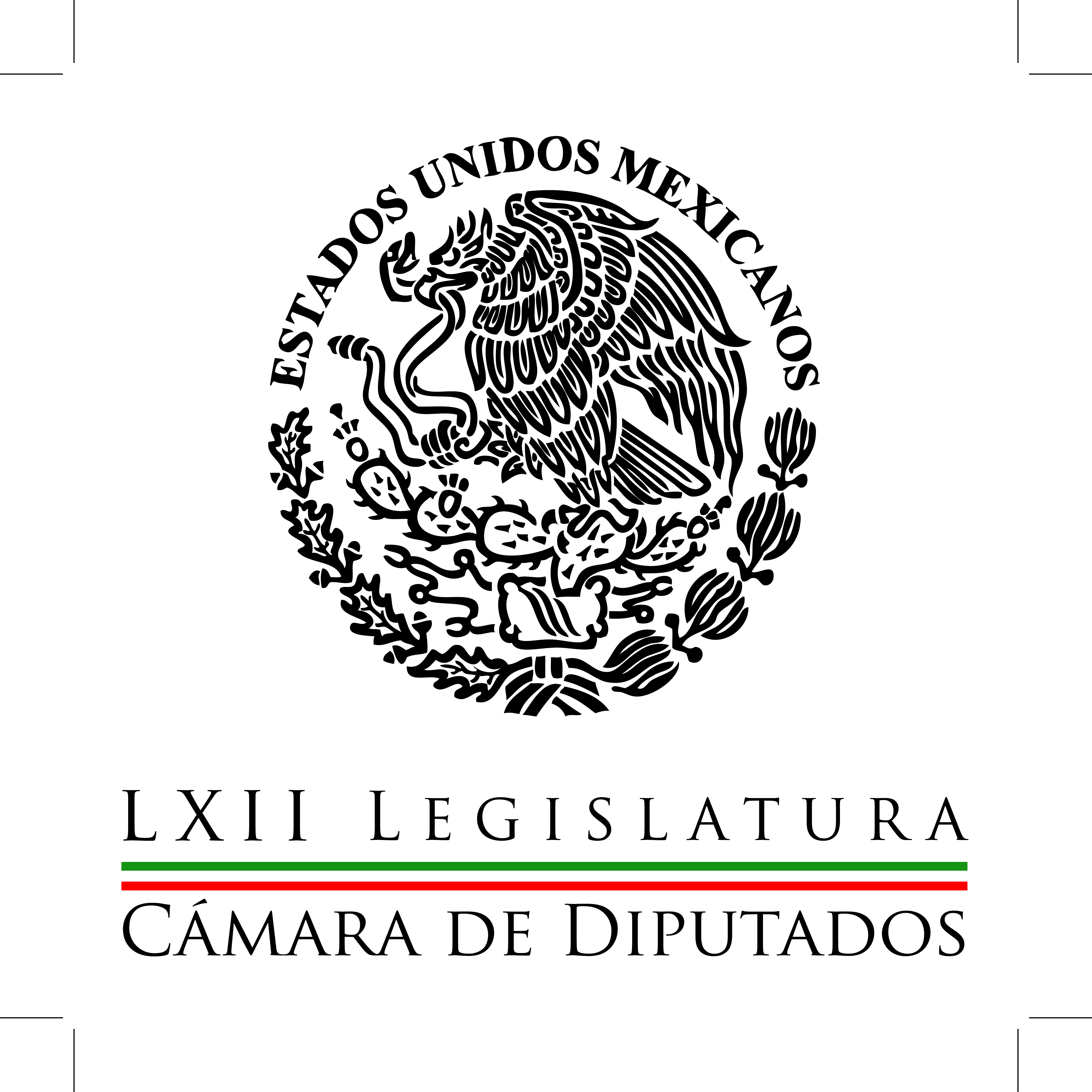 Carpeta InformativaPrimer CorteResumen: Piden PAN y PRD abrir discusión del presupuesto a especialistasLegisladores se comprometen a sacar reformas pendientes antes del 30 de abrilReitera Morena exigencia de crear comisión Higa; acusa hipocresía del PANLegisladores presentarán modificaciones a Ley de Ahorro y Crédito PopularUn grupo de jornaleros agrícolas de San Quintín se reunirá con diputados federales Gabriela Cuevas: La tortura en México Presenta PRD quejas en contra de candidatos de MORENA por actos anticipados de campañaSólo el aspirante del PAN a la gubernatura de Querétaro ha presentado su declaración patrimonial Carlos Alberto Martínez: Candidatos deben dar importancia a transparencia Aprueba IEDF de manera condicionada la candidatura ciudadana de Lorena OsorninoJoaquín López-Dóriga: Antecedentes de la deuda externa Martes 14 de abril de 2015CÁMARA DE DIPUTADOSTEMA(S): Trabajo Legislativo FECHA: 14/04/15HORA: 00:00NOTICIERO: MVS NoticiasEMISIÓN: Primer CorteESTACION: OnlineGRUPO: MVSPiden PAN y PRD abrir discusión del presupuesto a especialistasLas bancadas del Partido Acción Nacional (PAN) y del Partido de la Revolución Democrática (PRD) en la Cámara de Diputados coincidieron en que los precriterios económicos rumbo al 2016, para la elaboración de un presupuesto con base cero, deben analizarse de la mano de expertos, académicos y especialistas.El coordinador del Sol Azteca, Miguel Alonso, demandó “abrir” esa discusión, pese a que tocará a la siguiente Legislatura aprobar el paquete económico para el año entrante.En particular, Alonso Raya aseveró que la propuesta previa de presupuesto para el año entrante, es más bien un nuevo plan de austeridad gubernamental, donde se pretende adelgazar el aparato administrativo federal.Al aseverar que el análisis debe ir más allá, hacia un cambio integral en la política fiscal donde se revisen los ingresos, el gasto y la deuda, el legislador consideró que el Ejecutivo tiene la oportunidad de replantear la política económica, sin privilegiar la “rentabilidad privada”, como ha ocurrido hasta el momento.Planteó que en un entorno donde el país se enfila a una crisis fiscal y cambiaria, se debe tener en cuenta que más del 70 por ciento de los recursos de los que dispone el Gobierno Federal están comprometidos en gastos como el pago de la nómina, deuda y pensiones.Ante tal situación, abundó, el único margen de maniobra que queda es el ajuste en los casi 900 programas presupuestales del Gobierno, donde muchos de ellos se han trastocado, no llegan a la población objetivo, algunos otros se duplican y en muchos más los recursos asignados no se han ejercido del modo correcto.La Secretaría de Hacienda, dijo el líder de los perredistas en San Lázaro, tiene que explicar al Congreso qué hará para enfrentar el panorama adverso y cómo piensa cubrir los aproximadamente 250 mil millones de pesos que no logrará captar por la vía de los ingresos petroleros, ello, a consecuencia de la caída de la producción petrolera y de los precios del crudo a nivel internacional.“El problema es que deberíamos abrir, pues una discusión, un debate responsable que permitiera la participación de especialistas, la revisión, la reflexión, la interlocución con los funcionario de hacienda encargados del diseño o el rediseño del presupuesto, para efectos de saber con toda claridad y con mayor precisión qué es lo que se pretende lograr con este presupuesto base cero. Qué se quiere atacar, que se quiere corregir”, refrendó.Por su parte, el coordinador del albiazul, Ricardo Anaya, señaló que corresponde a la actual Legislatura establecer las bases de la discusión presupuestal, y en especial a la oposición, en vista de que en las elecciones del 7 de junio, el Partido Revolucionario Institucional (PRI), perderá la mayoría en el Congreso y las condiciones para aprobar dicho paquete serán distintas a las que privaron en la saliente Legislatura.“Si de algo estamos convencidos y dan cuenta de ello prácticamente todas las encuestas publicadas, es que el PRI y sus aliados van a perder la mayoría en esta Cámara de Diputados, a partir de la siguiente Legislatura. De tal manera que esta discusión que se dará en septiembre y en los meses siguientes sobre el próximo Presupuesto, ocurrirá en condiciones muy distintas a las que hoy tenemos”, dijo.“Será la oposición la que tenga mayoría en la Cámara de Diputados, y estoy seguro, esto permitirá que sea aún más crítico el análisis y que verdaderamente podamos garantizar que cada peso incluido en el Presupuesto sea un peso bien gastado y de beneficio para la sociedad mexicana”, insistió  Anaya Cortés.A su vez, el vicecoordinador panista, Marcelo Torres, recalcó que la Secretaría de Hacienda debe mostrar “humildad” y escuchar las voces críticas de especialistas y representantes de los sectores productivos. ys/m.TEMA(S): Trabajo Legislativo FECHA: 14/04/15HORA: 00:00NOTICIERO: MVS NoticiasEMISIÓN: Primer CorteESTACION: OnlineGRUPO: MVS0Legisladores se comprometen a sacar reformas pendientes antes del 30 de abrilA diecisiete días de que concluya el periodo ordinario de sesiones, diputados y senadores se comprometieron a aprobar el próximo jueves las minutas en materia de combate a la corrupción y transparencia.En conferencia de prensa, tras un encuentro privado de cerca de dos horas, el vocero del PRI en la Cámara de Diputados, Héctor Gutiérrez de la Garza, detalló que el próximo 16 de abril el Senado votará la minuta que crea el Sistema Nacional Anticorrupción, tal y como fue enviada desde San Lázaro.Agregó que en el caso de la Cámara de Diputados existe también el compromiso de votar -ese mismo día- la minuta en materia de transparencia, sin modificación alguna.  De igual forma, los legisladores se comprometieron a sacar adelante temas como la reforma Política del Distrito Federal, la desindexación del salario mínimo y la nueva Ley de Ahorro y Crédito Popular, con la que se busca evitar fraudes como el de Ficrea, la cual podría ser aprobada por los diputados el próximo martes 21 de abril.Además, manifestaron su disposición de avanzar en la iniciativa del Ejecutivo en materia de seguridad y justicia, así como la ley para combatir el robo de hidrocarburos y las reformas a la Ley Federal de Armas de Fuego y Explosivos, para permitir que agentes extranjeros puedan portar armas en nuestro territorio.En este sentido, la vicecoordinadora del PRD, Dolores Padierna, destacó que los tres principales grupos parlamentarios han hecho el compromiso de legislar para que dicho paquete de reformas pueda ser aprobado antes de que concluya el periodo ordinario de sesiones.“Parecen muchos temas, pero ya llevamos muchos meses platicando, muchas semanas analizando, y la gran conclusión es que hay condiciones para que este paquete sea aprobado”, afirmó la senadora perredista. ys/m.TEMA(S): Trabajo Legislativo FECHA: 14/04/15HORA: 00:00NOTICIERO: MVS NoticiasEMISIÓN: Primer CorteESTACION: OnlineGRUPO: MVS  0Reitera Morena exigencia de crear comisión Higa; acusa hipocresía del PANLa bancada del Movimiento de Regeneración Nacional (MORENA) en la Cámara de Diputados, exigió nuevamente y de manera formal a través de un oficio, que la Junta de Coordinación Política cumpla el derecho constitucional de las minorías de crear una comisión investigadora, en este caso de los casos de conflicto de interés y los contratos del Grupo Higa con dependencias y  organismos del Gobierno Federal.“Donde estamos solicitándole al PRI, al PAN y al PRD en esta Junta de Coordinación que se eche a andar la comisión de investigación que tanto hemos estado exigiendo. Hoy más que nunca se actualiza esta necesidad de esta comisión de investigación y teniendo la posibilidad el PRI, el PAN y el PRD, de actuar en esta Cámara como poder de control del Ejecutivo, ahora salen con la mediocre respuesta de: a ver si el IFAI responde”, recriminó.Lo anterior, tras señalar que el caso de las casas del titular de la Secretaría de Gobernación (SEGOB), Miguel Ángel Osorio, divulgado en el Semanario Proceso, obliga a actuar de inmediato contra los conflictos de interés y los casos de corrupción en el servicio público.El vicecoordinador Manuel Huerta, lamentó que las posturas sobre la corrupción, en particular del Partido Acción Nacional (PAN) no sean más que parte de un discurso “hipócrita”, pues cuando a los integrantes del albiazul se les plantean casos de irregularidades como las cometidas por el gobernador de Sonora, Guillermo Padrés, prefieren no hablar del tema.Esto, porque en esos casos, el Partido Revolucionario Institucional (PRI), “los tiene agarrados de los testi…monios” sobre la corrupción en el albiazul.“Está muy clara esa actitud, por eso digo es bastante hipócrita el PAN, yo lo detecté no ahorita con lo que estás narrando, sino con el asunto de Padrés en Sonora. El día que debíamos haber apretado para debatir lo de Higa, el PRI les contestó con un punto de acuerdo en relación a investigar a Sonora y ellos inmediatamente se bajaron del debate, se bajan de la discusión, pues los tienen agarrados de los testi…monios de estos casos que están pululando. Es la corrupción en ambos lados”, afirmó el legislador.Huerta Ladrón de Guevara también presentó un punto de acuerdo para condenar las agresiones contra una candidata de MORENA a una diputación federal por Veracruz. ys/m.TEMA(S): Trabajo LegislativoFECHA: 14/04/2015HORA: 06:09NOTICIERO: Imagen EmpresarialEMISIÓN: Primer CorteESTACION: 90.5 FMGRUPO: Imagen0Legisladores presentarán modificaciones a Ley de Ahorro y Crédito PopularRodrigo Pacheco, conductor: Hoy se presenta una iniciativa de reforma para devolver hasta un millón de pesos a los defraudados de Ficrea. El día de hoy se presentará ante la Cámara de Diputados una iniciativa de cambios a la Ley de Ahorro y Crédito Popular, con la que se espera poderle devolver hasta un millón de pesos al 80 por ciento de los ahorradores defraudados de Ficrea. Hasta hoy, únicamente el 40 por ciento de más de seis mil usuarios que fueron víctimas de los malos manejos de la institución financiera han podido recibir el pago de 25 mil udis, un equivalente a 132 mil 500 pesos, como recuperación por parte del Fondo de Protección de Sociedades Financieras y Populares y de Protección a Ahorradores. Ahí, pues el hecho es de que se dé de manera retroactiva y para beneficiar a algunos, porque qué tal que mañana quiebra una fábrica de bombones y se crea una iniciativa de ley para rescatar a los trabajadores y al dueño de la fábrica de bombones, pues se socializa las pérdidas. Lo cierto es que la legislación lo contempla claro, eran 25 mil udis, de acuerdo a la figura. Quizá lo que se necesita es poner más atención en términos de saber bajo qué esquema está protegido uno cuando pone sus ahorros y eso tendría que quizás buscarse que se haga más visible dentro de la publicidad cuando ofrecen cierto nivel de rendimiento. Por lo pronto, eso es lo que se está aprobando en diputados, un tanto populista, claro, si uno habla con los defraudados por Ficrea, son historias tristes, como siempre, pero al final, pues por eso está definido dentro de la ley, veremos si esto avanza realmente. Duración 1’35’’, nbsg/m. TEMA(S): Trabajo LegislativoFECHA: 14/04/2015HORA: 05:32NOTICIERO: Reporte 98.5EMISIÓN: Primer CorteESTACION: 98.5 FMGRUPO: Imagen0Un grupo de jornaleros agrícolas de San Quintín se reunirá con diputados federales Martín Espinosa, conductor: Un grupo de jornaleros agrícolas de San Quintín, Baja California, se reunirá este martes con diputados federales en el Palacio Legislativo de San Lázaro y posteriormente se trasladarán a la Secretaría de Gobernación para hablar con el titular de la dependencia, Miguel Ángel Osorio Chong. De acuerdo con Fidel Sánchez Gabriel, vocero de esta agrupación, en ambos encuentros replantearán sus demandas por el pago de un salario digno para todos los trabajadores de México, además de que sus productos les sean pagados a precios reales como es el kilogramo de fresa. Duración 46’’, nbsg/m. INFORMACIÓN GENERALTEMA(S): Información GeneralFECHA: 14/04/2015HORA: 06:39NOTICIERO: En los Tiempos de la RadioEMISIÓN: Primer CorteESTACION: 103.3 FMGRUPO: Fórmula0Gabriela Cuevas: La tortura en México Gabriela Cuevas, colaboradora: Buenos días, Óscar Mario. Hace unas semanas el doctor Juan Méndez, relator especial para casos de tortura de la ONU, presentó un informe sobre la visita que realizó a nuestro país el año pasado dando una conclusión clara y tajante, y cito textualmente: "La tortura es generalizada en México, ocurre especialmente desde la detención y hasta la puesta disposición de la justicia con fines de castigo e investigación". Si sumado a este reporte revisamos algunos otros que han hecho organizaciones no gubernamentales como Human Rights Watch o Amnistía Internacional, encontramos conclusiones similares. La tortura en México es una realidad, los métodos de investigación criminal no han avanzado y se siguen reportando tratos crueles como golpes, descargas eléctricas, torturas sicológicas y violaciones, los mimos métodos que se utilizaban hace décadas. Los centros de detención y los penales se encuentran en condiciones precarias, inhumanas, sin servicios mínimos como luz y agua, los internos viven en condiciones de hacinamiento y los procesados se encuentran junto con los sentenciados. Estas son algunas de las irregularidades que se han detectado en el sistema penitenciario de México. Para que vivamos en un verdadero Estado de Derecho es indispensable que hagamos conciencia de la realidad que se vive en nuestro sistema de justicia penal en todos los aspectos, desde los estudios y análisis para la prevención del delito hasta la sanción y readaptación social del delincuente, pasando por la persecución de los delitos y las acciones de las policías preventivas y ministeriales. Hasta el momento la conclusión es contundente: la tortura es generalizada en México. Hasta aquí mi comentario, Óscar Mario, muchas gracias a ti y a tu auditorio. Duración 1’54’’, nbsg/m. TEMA(S): Trabajo Legislativo FECHA: 14/04/15HORA: 00:00NOTICIERO: MVS NoticiasEMISIÓN: Primer CorteESTACION: OnlineGRUPO: MVS  0Presenta PRD quejas en contra de candidatos de MORENA por actos anticipados de campañaEl presidente del PRD en el Distrito Federal, Raúl Flores acudió este lunes al Instituto Electoral del Distrito Federal para presentar dos quejas contra aspirantes del partido Morena por cometer actos anticipados de campaña.El primero de ellos es en contra de Ricardo Monreal, pues sin tener el registro oficial, y sin estar en periodo de campaña, acusó que “ya está en campaña”, por ello presentó como prueba una grabación de una reunión que sostuvo Monreal Ávila con vecinos de la colonia Condesa el pasado 9 de abril del presente año, en el que se presenta ante los vecinos como candidato a Jefe Delegacional en Cuauhtémoc.Reprochó que esta acción es una flagrante violación a la norma electoral, porque las campañas electorales en la Ciudad de México comienzan el próximo 20 de abril del año en curso; mientras que en la propia grabación que presentan, el ex gobernador de Zacatecas hace promesas de campaña y además confiesa que ya tiene más de 170 reuniones con vecinos de la Cuauhtémoc.Asimismo, acompañado por el secretario general del PRDDF, Enrique Vargas, Raúl Flores presentó una segunda queja ante Oficialía de Partes del IEDF en contra de Néstor Núñez López, hijo del gobernador del estado de Tabasco, Arturo Núñez, por actos anticipados de campaña al ostentarse como candidato al distrito 9 local de la delegación Cuauhtémoc.En su oportunidad,  el secretario general Enrique Vargas Anaya exhortó a Ricardo Monreal y a los aspirantes de Morena a que respeten la legalidad, y pidió a las autoridades del IEDF una sanción en la medida de los “daños que estén causando al proceso electoral los candidatos de Morena”.“Morena basa su filosofía en la exigencia de la legalidad, de que todos los partidos políticos tengan igualdad de oportunidades. Fue fundado por gente que dice que lucha contra la ilegalidad de las instituciones, pero no se puede luchar cometiendo ilegalidades”, dijo. ys/m.TEMA(S): Información GeneralFECHA: 14/04/2015HORA: 06:41NOTICIERO: EnfoqueEMISIÓN: Primer CorteESTACION: 100.1 FMGRUPO: NRM Comunicaciones0Sólo el aspirante del PAN a la gubernatura de Querétaro ha presentado su declaración patrimonial Leonardo Curzio (LC), conductor: Hace un momento platicaba de estas páginas que dan información a los ciudadanos sobre las opiniones de los candidatos, pero también su estado patrimonial, su declaración de intereses. ¿Qué novedades tenemos del caso? Gerardo Cedillo, reportero: Efectivamente, de 11 candidatos que emanaron del Senado y la Cámara de Diputados para competir por las nueve gubernaturas que están en disputa en los comicios del 7 de junio próximo, sólo el senador del PAN, Francisco Domínguez, aspirante a la gubernatura de Querétaro, es el único que hasta el momento ha presentado su declaración patrimonial de intereses fiscales. Según el portal de Transparencia Mexicana, el senador con licencia de Acción Nacional reportó en su declaración patrimonial ingresos netos totales por tres millones 75 mil 328 pesos, por remuneración anual neta acreditó dos millones 57 mil 328 pesos, por ingresos por actividades industriales o comerciales en México y en el extranjero 765 mil pesos y por servicios profesionales 253 mil pesos. El panista también refiere ser propietario de una casa habitación que adquirió en 2009 con un valor conforme a escritura pública en tres millones 510 mil pesos; señala también ser propietario de tres vehículos: una camioneta Ford Lobo modelo 2012 con valor de 365 mil pesos, un BMW modelo 2005 con valor de 252 mil pesos y un Mustang Shelby modelo 2009 con valor de 250 mil pesos; posee joyas, obras de arte y una serie de cosas también que está reportando. El candidato de Acción Nacional a la gubernatura de Querétaro posee dos cuentas bancarias. Digamos que es el único de los aspirantes que salieron o del Senado o de la Cámara de Diputados para ir por una de las gubernaturas que hasta el momento ha presentado esta declaración patrimonial, digamos, abierta. Y desde luego Zoé Robledo Aburto, senador del PRD y promotor de esta iniciativa junto con Transparencia Mexicana y el IMCO, lamentó el desinterés de los aspirantes o candidatos de todos los partidos, pero en especial de quienes contienden por una gubernatura. Insert de Zoé Robledo, senador del PRD: “Es un porcentaje muy bajo y creo que es una forma de manifestar el poco entendimiento que hay sobre una situación tan grave de credibilidad de la clase política en nuestro país, justamente sobre todo un candidato debería ser el primer interesado, y más de quien aspira a gobernar un estado, en que esta plataforma y esta acción política que es el tres de tres se instituyera como una obligación incluso. “Creo que hay que interpretar lo que está pasando, por qué estamos en estos niveles de credibilidad y una parte es la falta de transparencia a la que estamos acostumbrados en la clase política”. Reportero: Cabe señalar que en el caso de Baja California Sur, Carlos Mendoza y Ricardo Barbosa, senadores del PAN y del PRI respectivamente, no han presentado hasta el momento ninguna de las tres declaraciones. En esta situación se encuentran también el diputado del PRI, Rafael Moreno Valle, y Laida Sansores San Román, senadora del Partido del Trabajo, aspirantes los dos a la gubernatura de Campeche; tampoco el aspirante a la gubernatura, senador y candidato al gobierno de Colima, Jorge Luis Preciado, ha hecho pública su declaración patrimonial intereses y fiscal; lo mismo ocurre con los aspirantes al gobierno de Michoacán, los tres, los senadores de Acción Nacional, Luisa María Calderón Hinojosa y José Ascensión Orihuela Bárcenas, respectivamente, así como el expresidente de la Cámara de Diputados, el perredista Silvano Aureoles Conejo. Finalmente las senadoras del PRI, Ivonne Álvarez García, candidata al gobierno de Nuevo León, y Claudia Pavlovich Arellano, candidata a la gubernatura de Sonora, así como la panista Sonia Mendoza Díaz, candidata al gobierno de San Luis Potosí, ninguno ha hecho públicas sus tres declaraciones, ésta de intereses. Es importante hacerle notar a la audiencia y a quienes van a votar precisamente esta situación. LC: Ahí están todos estos ejercicios ciudadanos para que usted tenga mayor información sobre precisamente los candidatos a distintos cargos de elección popular. Duración 4’33’’, nbsg/m. TEMA(S): Información GeneralFECHA: 14/04/2015HORA: 06:48NOTICIERO: En los Tiempos de la RadioEMISIÓN: Primer CorteESTACION: 103.3 FMGRUPO: Fórmula0Carlos Alberto Martínez: Candidatos deben dar importancia a transparencia Carlos Alberto Martínez, colaborador: Buenos días, Óscar Mario, amable auditorio, mi comentario de esta mañana. La preocupación de los empresarios en este momento es que los candidatos a puestos de elección popular le entren de lleno al debate de la transparencia y la corrupción, la inquietud está sustentada en que se requiere dar viabilidad a los proyectos que se tienen para el mediano y largo plazo. Lo que nadie se puede dar es el lujo, que por el tema de la corrupción las inversiones se detengan o se desvanezcan, lo que debe quedar claro es que en las campañas y el proceso electoral no se conviertan en un elemento negativo para las inversiones financieras en el país. Los procesos electorales no deben afectar de una manera negativa en las inversiones, sino al contrario, las elecciones son un elemento de interés de alternativa política y de opinión pública por parte de la sociedad para proponer ajustes o un cambio económico o político en un país. Por el momento hay un presupuesto muy abultado de gasto público por parte del país que se destina a las elecciones, lo que hace, por cierto, a México una de las naciones que más gasta en sus propias elecciones. La iniciativa privada demanda compromisos y hechos concretos en favor de la transparencia y el estado de derecho así como el combate a la corrupción más que mercadotecnia electoral de acusaciones mutuas que no terminan en denuncias formales ni en acciones concretas. El sentir de los empresarios se generaliza, además una vez que pasen los comicios electorales del próximo mes de junio será cuando la economía mexicana comience a resentir más los efectos de recorte de gasto público por 124 mil millones de pesos. El escenario se encuentra agitado y la política con sus elecciones se encuentra lista para que sea utilizada de manera facciosa en un “todos contra todos”, veremos qué pasa en los próximos meses. Hasta aquí mi comentario, Óscar Mario, amable auditorio les habló Carlos Alberto Martínez. Duración 2’14’’, nbsg/m. TEMA(S): Información General FECHA: 14/04/15HORA: 00:00NOTICIERO: MVS NoticiasEMISIÓN: Primer CorteESTACION: OnlineGRUPO: MVS0Aprueba IEDF de manera condicionada la candidatura ciudadana de Lorena OsorninoTras dos horas de discusión los consejeros electorales del Distrito Federal aprobaron por mayoría y con un voto en contra el registro de manera supletoria y condicionada como candidata ciudadana a Lorena Osornio, quien aspira a la jefatura delegacional Cuauhtémoc, quien además es la nuera de la priista líder de los ambulantes Alejandra Barrios.En la sesión de este lunes por la tarde, los consejeros decidieron mantener el acuerdo propuesto por el consejero Yuri Beltrán para otorgar el registro de manera condicionada a Osornio Elizondo a pesar de que el Partido Revolucionario Institucional les confirmó que era militante e integrante del Consejo Político del partido en el DF.Y es que los propios consejeros reconocieron que no había certeza de a quién asiste la razón si a la candidata ciudadana o al partido tricolor, pues por una parte Osornio Elizondo aseguró que nunca ha sido militante del partido, pero un dirigente del partido confirmó que sí.   Al respecto, los representantes de los partidos cuestionaron e incluso criticaron a los consejeros por esta decisión pues les advirtieron que no podían aprobar el registro y crear figuras jurídicas a modo, por lo que debían bajar el punto de la discusión y hasta que existiera una investigación seria resolvieran si se le otorgaba el registro o no, pues estaban cargando los dados y siendo inequitativos con esta decisión, y un ejemplo de ello es que no resolvieron igual con el caso de Xóchitl Gálvez.No obstante, el consejero Pablo Lezama aseguró que esto no quedará así y al concluir las investigaciones incluso se dará vista al MP si es que hubo falsedad de declaración.  Asimismo, los consejeros del IEDF aprobaron el registro como candidatas ciudadanas y   Rafaela Romo Orozco Y Claudia Adriana Tostado Flores, propietaria y suplente, respectivamente, para contender en la elección de Diputadas a la Asamblea Legislativa del DF por el distrito local XXXI; mientras que declararon improcedente el registro de Raúl Correa Martiñón y Juan Álvarez Rodríguez como candidatos ciudadanos para contender en la elección de Diputadas a la Asamblea Legislativa del DF como propietario y suplente, respectivamente, en el mismo distrito electoral que las anteriores, el XXXI. ys/m.TEMA(S): Información GeneralFECHA: 14/04/2015HORA: 06:28NOTICIERO: En los Tiempos de la RadioEMISIÓN: Primer CorteESTACION: 103.3 FMGRUPO: Fórmula0Joaquín López-Dóriga: Antecedentes de la deuda externa Joaquín López-Dóriga, colaborador: Se habla mucho de la deuda externa, sobre todo, ¿por qué?, por los antecedentes históricos de lo que ha sido la carga desde la deuda externa, y en momentos de crisis, el peso que ha tenido ésta en dicha crisis. Actualmente del 100 por ciento de la deuda del Gobierno de México en los mercados financieros, 79 por ciento es interna y 21 por ciento es deuda externa, composición que implica, muchísimos menores riesgos derivados del movimiento del mercado cambiario, ¿por qué? Porque casi el 80 por ciento de la deuda es interna, es decir, en pesos. Duración 46’’, nbsg/m. Carpeta InformativaSegundo CorteResumen: Miguel Alonso Raya: Agenda Legislativa para los próximos días Indígenas podrán votar y ser votados constitucionalmenteFernando Belaunzarán: Caso Ficrea  Senado analizará prohibir que trabajadores firmen documentos en blancoPablo Escudero: Hago un exhorto a aprobar el Sistema Anticorrupción PAN y PRD son los que más han respondido en Voto Informado14 de abril de 2015TEMA(S): Trabajo LegislativoFECHA: 14/04/2015HORA: 07:34NOTICIERO: Noticias MVSEMISIÓN: Segundo CorteESTACION: 102.5 FMGRUPO: MVS Comunicaciones0Miguel Alonso Raya: Agenda Legislativa para los próximos días Carlos Reyes (CR), conductor: Quedan 17 días de ordinario de sesiones del Poder Legislativo y hay muchos temas pendientes. Ayer se comprometieron a aprobar el Sistema Nacional Anticorrupción y la Ley de Transparencia, Senado y Diputados respectivamente. Para platicar sobre estos asuntos pendientes, tenemos en la línea telefónica a Miguel Alonso Raya, coordinador del PRD en la Cámara de Diputados. Diputado, muchos temas pendientes, pero al menos ayer parecer que ya hubo un avance sobre estos dos temas centrales. Miguel Alonso Raya (MAR), coordinador del PRD en la Cámara de Diputados: Yo calificaría la reunión de buena, nos comprometimos a hacer un buen esfuerzo para sacar el tema de transparencia y anticorrupción, también el asunto de la recomendación de la ONU por la desaparición forzada, que es reforma constitucional, y también lo que tiene que ver con desindexación del salario mínimo y la Reforma Política del Distrito Federal, entre otros temas. También se habló de la posibilidad para hacer modificaciones a los ordenamientos que regulan el sistema financiero para dar respuesta a los defraudados por Ficrea. Hoy presentamos la iniciativa en la Cámara de Diputados, a más tardar a principios de la siguiente semana la estaremos dictaminándola para mandarla al Senado y atender este problema. También vimos con el Senado la aprobación de la Ley de Obras, los tiros verticales en minas o pocitos, y el asunto de la Ley del Robo de Hidrocarburos, que el Senado quedó de hacerle modificaciones necesarias para enriquecerla y poderla enviar. Quedamos a revisar juntos el asunto de seguridad y justicia y que tiene que ver con la infiltración del crimen organizado en municipios. CR: Diputado, son muchísimos los temas, ¿se podrá en 17 días o cuáles son las prioridades? MAR: Las prioridades están fundamentalmente concentradas en la anticorrupción y transparencia y lo que tiene que ver con Ficrea, los salarios mínimos y la reforma del Distrito Federal porque fueron parte de los compromisos que hicimos desde hace tiempo; aunque no es menor el problema del robo de hidrocarburos y el tema de seguridad y justicia. Vamos tratar de avanzar, nos queda lo que resta de esta semana y dos semanas más. CR: Diputado, ha dicho que se habría definir la Agenda Legislativa en la cuestión del presupuesto para 2016 para que no entre el siguiente Congreso en cero ¿no? MAR: Lo que estamos planteando es que se establezca por parte de la Comisión de Presupuesto, primero puedan asistir los funcionarios de Hacienda, hacer una serie de precisiones respecto de los precriterios y a lo que se llama Presupuesto Base Cero, para que pueda, sobre esa base, compartirse el trabajo con especialistas, con investigadores, con gente que nos ayude a ubicar una ruta y las dificultades y las precisiones, o la concertación que requerimos utilizar, para efectos de dejarle un avance a la próxima legislatura. Ya no nos tocará atender eso, lo que nos toca es abrir camino para que la próxima legislatura pueda abordar el tema como debe ser. CR: ¿Damos por hecho, diputado, que algún tema se quedará pendiente, o existe la confianza de que van a salir esos temas que hemos tocado? MAR: Vamos a hacer el esfuerzo de sacar estos temas que estamos señalando adelante, yo vivo en buen ánimo de, tanto diputados como de senadores, para trabajar lo más que podamos. Son temas que ya vienen desde hace un buen rato, ya se vienen trabajando, ya se ha venido avanzando en ellos, ya los venimos discutiendo, reflexionando, intercambiando opiniones con el gobierno, con el Ejecutivo, entre las diferentes fracciones parlamentarias, con especialistas , y creo que están maduros para que puedan salir adelante. Sin embargo, puede ser que en alguno no nos pongamos del todo de acuerdo y nos pudiera quedar pendiente. Vamos a sacar nuestro mejor esfuerzo por tratar de tener completa estos temas. CR: Se acerca ya la intensidad de las campañas, ¿esto no podría afectar, en el caso del Poder Legislativo, pues que se lleve a cabo estos temas pendientes? MAR: No deja de impactar, ignorar que llega a la Cámara el nivel de tensión, o el nivel de la intensidad en que se está desarrollando en el debate, en la discusión, en los spots, las críticas, en el nivel de las descalificaciones en el marco de la contienda electoral, pues sería como pretender tapar el sol con un dedo. Vamos a hacer el mejor esfuerzo posible, ese es el compromiso que realizamos para tratar de estos temas discutirlos independientemente de desconocer el ambiente que se está generando afuera pero creo que si los sacamos adelante podrán contribuir a todos los partidos, a los que ganen y pierdan a todos les podrá ayudar el que avancemos en estas reformas. CR: Diputado, gracias por atender esta llamada. MAR: Igualmente Carlos, muy amable de tu parte. Duración 10’17’’, nbsg/m. TEMA(S): Trabajo Legislativo FECHA: 14/04/15HORA: 13:26NOTICIERO: Notimex / Yucatán EMISIÓN: Segundo Corte  ESTACION: Online GRUPO: Notimex 0Guardan diputados minuto de silencio por escritores Galeano y GrassEl Pleno de la Cámara de Diputados guardó un minuto de silencio por el fallecimiento de los escritores uruguayo Eduardo Galeano y el alemán Gunter Grass. ‘La Mesa Directiva participa del sensible fallecimiento de dos grandes escritores’, indicó el presidente de este órgano legislativo, Julio César Moreno Rivera. Recordó que a la edad de 87 años murió el escritor alemán Gunter Grass, quien fuera galardonado con el Premio Nobel de Literatura y el Premio Príncipe de Asturias de las Letras. También, el uruguayo Eduardo Galeano, quien falleció a los 74 años de edad, quien ganó fama mundial con su libro Las Venas Abiertas de América Latina, como una de sus más prestigiadas obras, añadió Moreno Rivera./gh/mTEMA(S): Trabajo Legislativo FECHA: 14/04/15HORA: 12:20NOTICIERO: Notimex / 20minutosEMISIÓN: Segundo Corte  ESTACION: Online GRUPO: Notimex 0Indígenas podrán votar y ser votados constitucionalmenteEl Pleno de la Cámara de Diputados declaró constitucional la reforma al segundo artículo de la Constitución Política mexicana, que garantiza que las mujeres y los hombres indígenas disfruten y ejerzan su derecho de votar y ser votados en condiciones de igualdad.Al conocer que la declaratoria contempla 19 votos aprobatorios de los congresos de Aguascalientes, Baja California, Campeche, Chiapas, Chihuahua, Coahuila, Colima, Durango, Guanajuato, Hidalgo, Morelos, Nayarit, Oaxaca, Puebla, Querétaro, Quintana Roo, Sinaloa, Tamaulipas y Veracruz, se remitió al Ejecutivo federal para su publicación y promulgación.En voz del presidente de la Mesa Directiva, el perredista Julio César Moreno Rivera señaló que: "La Cámara de Diputados emite la siguiente declaratoria. El Congreso General de los Estados Unidos Mexicanos en uso de la facultad que le confiere el artículo 135 de la Constitución y previa aprobación de la mayoría de los honorables legislaturas de los estados, declara reformada la fracción III del Apartado "A" del artículo segundo de la Constitución Política, pasa al Ejecutivo para sus efectos constitucionales"Al aprobar el Congreso de la Unión una reforma constitucional debe ser avalada por el constituyente permanente que está representado por los congresos locales, y por ello el proyecto de decreto debe ser votado y aprobado por la mitad más uno de las cámaras locales por lo que tienen que sumar al menos 17 congresos.La reforma que establece también el respeto a los derechos humanos y de usos y costumbres de las comunidades indígenas fue a la fracción III del apartado A del artículo 2o. de la Carta Magna, que fue aprobada por los diputados el 2 de octubre de 2014, y por los senadores el 27 de noviembre de ese mismo año.En la reforma se establece de manera expresa que el sistema de usos y costumbres o sistemas normativos no podrán ser contrarios a los derechos humanos establecidos en la norma fundamental y los tratados internacionales de los que el Estado mexicano sea parte.Lo anterior, a efecto de garantizar que las mujeres y los hombres indígenas disfruten y ejerzan su derecho de votar y ser votados en condiciones de igualdad; así como a acceder y desempeñar los cargos públicos y de elección popular para los que hayan sido electas o designadas. Se precisa que en ningún caso las prácticas comunitarias podrán limitar los derechos político electorales de las y los ciudadanos en la elección de sus autoridades municipales. /gh/mTEMA(S): Trabajo legislativo FECHA: 14/04/15HORA: 12:19NOTICIERO: Notimex / 20minutosEMISIÓN: Segundo Corte  ESTACION: Online GRUPO: Notimex 0Diputada alista iniciativa para destinar recursos directos a migrantesLa presidenta de la Comisión de Asuntos Migratorios de la Cámara de Diputados, Amalia García Medina, propondrá una iniciativa de ley, a fin de que los recursos que se destinan al rubro de migración se otorguen de manera directa.La diputada federal perredista indicó en un comunicado que pondrá a consideración de este órgano legislativo una iniciativa para crear en la Ley de Presupuesto y Responsabilidad Hacendaria un anexo que detalle los recursos destinados a migrantes.Explicó que a pesar de que existen 80 programas para este sector, "no está claro cómo ni dónde obtener los apoyos".La diputada federal zacatecana señaló lo anterior en un encuentro con asociaciones civiles que participarán en el "Foro Binacional del Migrante Michoacán 2015", el cual se llevará a cabo los días 16 y 17 de abril en Morelia, Michoacán.García Medina también expuso que en el Presupuesto de Egresos de la Federación (PEF) no se precisa el monto exacto que muchas dependencias destinan para los migrantes, lo que hace muy complicado contar con los recursos."En el anexo propuesto se detallaría cada programa y dependencia o secretaría que lo aplique, así como la cantidad de dinero que se le asigne, lo que permitiría monitorear y/o evaluar si tales programas deben o no continuar, como ocurre con el presupuesto para igualdad de género", precisó.Indicó que estas iniciativas se darían en el contexto de los ajustes presupuestales anunciados por la Secretaría de Hacienda y Crédito Público (SHCP), y la formulación de un Presupuesto Base Cero.Reconoció que lo anterior representa una "situación complicada para el gobierno y será necesario cabildear para que esos 80 programas destinados a migración no desaparezcan".Por otra parte, García Medina instó a las organizaciones civiles de defensa de los migrantes a dejar en claro el importante papel de los mexicanos en el exterior, sobre todo por las remesas que envían al país.Indicó, incluso, que debido al desplome de los precios del petróleo es probable que las remesas se conviertan en la primera o segunda fuente de divisas para la nación, ya que "se trata de un recurso económico importante".La legisladora llamó a hacer énfasis en el poder económico de los migrantes mexicanos en todo lugar, en Estados Unidos, éstos deben hacer valer su fuerza, tanto en la economía como en la política, como lo hace la comunidad judía.México requiere una nueva ley general de migración, ya que la actual sólo está pensada para los migrantes que llegan a territorio nacional, pero no es de carácter integral y omite la situación de la migración interna, lo que deja sin protección legal a algunos jornaleros agrícolas.Comentó que la ley vigente establece que ser migrante indocumentado no constituye un delito; sin embargo, a centroamericanos "se les trata aquí como delincuentes o terroristas".Por ello, considero, una nueva norma debe atender las obligaciones de los tres órdenes de gobierno para garantizar los derechos de quienes transitan por el país y de los mexicanos en el exterior.García Medina añadió que ya se comenzó a trabajar en un borrador; sin embargo, lamentó que no les dará tiempo para presentarlo en esta legislatura y confió en que se puede avanzar en un documento para que la próxima legislatura lo retome./gh/mTEMA(S): Trabajo Legislativo FECHA: 14/04/15HORA: 00:00NOTICIERO: MVS NoticiasEMISIÓN: Segundo CorteESTACION: OnlineGRUPO: MVS  0Advierte PRI que responderá a campaña electoral panistaLa diputada federal priista Mirna Hernández Morales, advirtió que su instituto político responderá a la campaña que el Partido Acción Nacional (PAN) puso en marcha, en el marco de la contienda electoral del próximo 7 de junio.En entrevista, calificó de reprobable la actitud del PAN de difundir spots que descalifican al Partido Revolucionario Institucional (PRI) ante la sociedad, pero confió en que la población distinga quiénes trabajan, respetan el voto ciudadano y hacen propuestas y planteamientos que cumplan.La coordinadora de los diputados priistas por Hidalgo consideró que con lo que se tiene que luchar es con el abstencionismo, pero “si continúan los partidos de oposición en esta posición de denostaciones de críticas y de violencia, obviamente que lo único que lograrán es alejar a la gente de las urnas”.Coincidió con la línea que ha dado el líder nacional del PRI, César Camacho Quiroz, de que ante esta ola de difamaciones se tiene que responder y hablar con la verdad a la población.Además, continuó, confiar en que la inteligencia y capacidad de análisis de la ciudadanía permita llevar al triunfo a las candidatas y los candidatos que en verdad representen sus intereses.En el PRI seguirán en el trabajo de propuestas e iniciativas, así como trabajo concreto con la población para representarla dignamente.“Pero, en una segunda parte también tenemos que defendernos porque el que se queda callado pues también prácticamente está aceptando tácitamente alguna de las observaciones que hacen otros partidos políticos”, expuso.Abundó que el PRI está en favor de la transparencia y la disminución de los gastos y costos de muchos servicios y en contra de la corrupción.La legisladora insistió en que la gente deberá tomar conciencia clara de qué partidos trabajan y proponen y cuáles son los que sólo buscan el conflicto y la violencia para ganar adeptos.Hernández Morales agregó que “creo que en la madurez política de nuestra población y lograremos ganar con estas propuestas y este trabajo de respeto a la población”. ys/m.TEMA(S): Trabajo LegislativoFECHA: 14/04/2015HORA: 07:51NOTICIERO: La RedEMISIÓN: Segundo CorteESTACION: 88.1 FMGRUPO: Radio Centro0Fernando Belaunzarán: Caso Ficrea  Sergio Sarmiento (SS), conductor: Hoy se van a presentar propuestas de cambio a la Ley de Ahorro y Crédito Popular. Se busca un pago de hasta un millón de pesos para ahorradores defraudados. Vale la pena señalar que ya hay un seguro para el ahorro bancario, pero la circunstancia es distinta para lo que son las instituciones de ahorro popular como Ficrea precisamente. Vamos a conversar con Fernando Belaunzarán, él es diputado del PRD e integrante de la Comisión Bicameral en el caso Ficrea y secretario de la Comisión de Gobernación de la Cámara de Diputados. Fernando Belaunzarán, buenos días. Fernando Belaunzarán (FB), secretario de Comisión de Gobernación de la Cámara de Diputados: Muy buenos días, Sergio, Lupita, qué gusto estar con ustedes, con su auditorio. Un fuerte abrazo. Guadalupe Juárez Hernández, conductora: Igualmente, muchas gracias. Buenos días. SS: A ver, Fernando, cuéntanos... para empezar, hay gente que piensa que no se debe hacer un cambio de reglas en retroactivo en el caso de Ficrea. ¿Tú qué opinas? FB: Bueno, la retroactividad se puede hacer si es en beneficio de la gente, ¿no? No puede haber actividad en perjuicio de alguien, eso es -digamos- el ABC del Derecho. La retroactividad procede si es en beneficio. Ahora, no es propiamente... no estamos modificando el seguro, el seguro era para las Sofipos que están en 25 mil udis, que son como 130 mil pesos, lo que se está haciendo es darle una salida inmediata y completa a los ahorradores que tienen hasta un millón de pesos, es decir... SS: ¿Significa esto que los contribuyentes tendrían que pagar el dinero de quienes metieron su dinero en Ficrea? FB: No, va a ser con un crédito de Nacional Financiera a cargo o a cuenta de la propia cartera de los ahorradores, es decir, no hay rescate, no se repite la historia como la del Fobaproa, etcétera. Ese, digamos, fue el nuestro límite, por eso es que si bien uno puede estar contento porque le da salida al 80 por ciento de los ahorradores, alrededor de cinco mil ahorradores, de seis mil 200, seis mil 300 que había, y eso es bueno, son 80 por ciento, y van a tener una devolución al 100 por ciento. Si bien es algo que nos alegra... GJH: Oye, pero esto significa, por ejemplo, tenemos personal al auditorio que ahorraron 300 mil pesos, tenemos personas del auditorio que ahorraron 450 mil pesos, gente que ahorró 150 mil pesos. ¿Se les va a regresar la totalidad del ahorro? FB: Sí, la totalidad. O sea, con el seguro recuperaron hasta 130 y ahora se les va a completar hasta un millón de pesos a los que hayan ahorrado hasta esa cantidad. SS: Oye ¿pero alcanza la cartera de Ficrea realmente para cubrir eso, o va a termina siendo otro rescate? Tú nos dices que no va a ser un rescate. FB: No, no. Sí alcanza, el problema, la verdad, es para los que tienen más de un millón de pesos, que van a tener que tomar una disyuntiva de tomar el millón de pesos o, en un procedimiento más largo, tratar de recuperar una mayor cantidad. Para ellos en la decisión difícil... GJH: O como algunas oficinas de gobierno, ¿no? FB: Sí. Algunos, efectivamente, algunas oficinas de gobierno que no tenían el derecho a hacerlo porque estaba prohibido por una Sofipo como Ficrea que indemnizara y lo hicieron. Sí, pero también hay personas físicas, algunas personas morales, algunas empresas y personas que tenían más de un millón de pesos, y ellos van a tener que tomar una decisión difícil. Por eso, si bien es motivo de alegría que la mayor parte de los ahorradores, hasta los registros que tenían hasta un millón de pesos, que son el 80 por ciento, recuperen el 100 por ciento, pues la situación es muy diferente para los que tenían más y tendrán que tomar esta difícil decisión. Y por eso, te puedo decir que yo tengo un poco de sentimientos encontrados ahí, ¿no?, por los que finalmente fueron robados y tendrán una solución mucho más corta ahora. Yo espero que puedan localizar a Olvera, al dueño, y que también hagan que se haga responsable del fraude que hizo, y ante esta medida, también pudieran recuperar buena parte de sus recursos, porque Olvera está en algún lugar del mundo perdido y, otros socios, después de haber hecho pues este fraude a muchos ahorradores. SS: Bueno, entonces sí hay una, digamos hay un rescate, pero temporal, porque lo que nos estás diciendo, Fernando, es que hay suficientes activos que se pueden recuperar con los cuales se pagaría este crédito a Nacional Financiera. FB: Sí, sí, porque recordemos que la Nacional Financiera ya hizo una evaluación de la cartera, ¿no?, entonces no es... SS: O sea, Nacional Financiera está prestando sobre la base de la garantía de la cartera y es una cartera que se considera razonable recuperar. FB: Sí, y además hay activos, como tú lo dices, que se van a monetizar. Esa monetización de activos ayudará, de alguna manera, a los que opten por no tomar el millón de pesos y pelear un poco más, pero yo entiendo que eso es incierto, por eso digo que para los que tienen más de un millón de pesos la decisión sea difícil y complicada y que entiendo su situación y ellos tendrán que tomar sus decisiones. Por supuesto, están sus derechos a salvo para cualquier decisión que ellos quieran emprender por la vía legal. GJH: ¿Y a partir de cuándo se harán estas devoluciones? FB: Bueno, lo que platicamos ayer es que la idea es que en mayo estén. GJH: En mayo. FB: ¿No?, en mayo, es decir, que les estamos dando una solución prácticamente inmediata y total para los de hasta un millón de pesos, eso es lo que me parece que es buena noticia, se salva el derecho de la mayoría. Pero para los que tienen más y obviamente tienen el derecho de querer recuperar, más allá de un millón de pesos, para esos pues será un camino más largo, más difícil y jurídicamente más incierto. SS: Fernando Belaunzarán, gracias por tomar la llamada. FB: No, gracias a ti, Sergio, Lupita, siempre es un placer, un fuerte abrazo. GJH: Fernando, nada más rapidísimo, ustedes advertían ayer que tuviera la gente cuidado con los abogados, ¿verdad? FB: Sí, por... mira... algunos, sobre todo, mira, esta solución legislativa no tuvo que ver ningún abogado, entonces ha trascendido que en el contrato de algunos, porque cobraban hasta por lo que se lograba por la vía del Congreso, por esta solución. Y entonces, la verdad es que lo que nosotros decimos es que esta solución, por esto que lograron, no participó ningún abogado, si un abogado les quiere cobrar por esto, por este millón de pesos, pues los estará defraudando por segunda vez, ¿no? Ese es el mensaje que mandamos, por supuesto, para otras acciones que hagan por el margen, pues bueno, sobre todo, insisto, para los que quieren más de un millón de pesos, pues están en su derecho de buscar otras alternativas, ¿no? GJH: Muy bien, muchas gracias Fernando. SS: Gracias Fernando.FB: No, gracias a ustedes, un fuerte abrazo. Duración 7’46’’, nbsg/m. INFORMACIÓN GENERALTEMA(S): Trabajo Legislativo FECHA: 14/04/15HORA: 8:16NOTICIERO: Reforma EMISIÓN: Segundo Corte  ESTACION: onlineGRUPO: C.I.C.S.A.0Niega AN acuerdo para ley anticorrupciónLa bancada del Partido Acción Nacional (PAN) en el Senado negó la existencia de un acuerdo con la Cámara de Diputados para allanarse a la minuta que contiene el Sistema Nacional Anticorrupción sin modificaciones.El vicecoordinador de los panistas, Fernando Yunes, consideró inexacto el anuncio realizado anoche por el diputado del Partido Revolucionario Institucional (PRI) Héctor Gutiérrez de la Garza, quien afirmó que existe un consenso para que el Senado se allane a la reforma constitucional para avalarla tal y como la enviaron desde San Lázaro."No es así, no hay tal acuerdo. En el grupo parlamentario del PAN estamos en un proceso de análisis y discusión interno porque existe un grupo de senadores que tienen interés en impulsar modificaciones a la minuta enviada por la Cámara de Diputados, así que no hay tal acuerdo para que nos allanemos."Hay toda la voluntad de avanzar en el tema, pero tenemos varias inquietudes y las vamos a plantear en el análisis de la reforma, entonces no hay nada definido", expresó el panista, quien participó anoche en la reunión de coordinadores y vicecoordinadores de las dos Cámaras para fijar la agenda legislativa de fin de periodo.Ayer, luego de esa reunión, legisladores del PRI, PAN y PRD ofrecieron una conferencia para hablar sobre las reformas que podrían ser aprobadas.Gutiérrez, vocero del tricolor en la Cámara de Diputados, sostuvo públicamente que existe un acuerdo para que tanto el Sistema Nacional Anticorrupción como la nueva Ley General de Transparencia sean aprobadas esta misma semana."El compromiso que se hizo es que el próximo jueves, en el pleno del Senado de la República se esté votando la minuta de Anticorrupción en los términos, eso implicaría que a partir de ese momento vaya a las Legislaturas de los Estados, para que funjan como Constituyente Permanente", dijo."Y en el caso de la Cámara de Diputados hacer el compromiso de transitar en sus términos la Ley de Transparencia y Acceso a la Información".Según Yunes, la bancada del PAN no ha tomado ninguna decisión final sobre el tema.Algunos legisladores de ese partido han criticado la reforma constitucional por no incluir al Presidente como sujeto de responsabilidad, en caso de que cometa un acto de corrupción.Un grupo de senadores panistas trabaja en la elaboración de una iniciativa de reforma en materia de fuero, para que el titular del Ejecutivo pueda ser investigado, procesado y sancionado por diversos delitos, ya vayan más allá de la traición a la patria y los delitos graves del fuero común./gh/mTEMA(S): Información General FECHA: 14/04/15HORA: 12:57NOTICIERO: Notimex / 20minutosEMISIÓN: Segundo Corte  ESTACION: Online GRUPO: Notimex 0Senado analizará prohibir que trabajadores firmen documentos en blancoEl Senado de la República recibió de la Cámara de Diputados una minuta con proyecto de decreto para adicionar la Ley Federal del Trabajo, a fin de prohibir a los patrones hacer firmar a los trabajadores documentos en blanco que impliquen renuncia de derechos o impongan obligaciones.En la sesión ordinaria de este martes se recibió la minuta que pretende que en caso de que el trabajador sea obligado a firmar documentos en blanco, pueda acudir ante la Procuraduría de la Defensa del Trabajo o a las oficinas de la Inspección del Trabajo local o federal a denunciar el hecho, dentro de un plazo de 30 días a partir de su contratación. Asimismo, se establece que serán considerados documentos falsos los que, a petición del patrón o sus representantes, hayan sido firmados en blanco por el trabajador. La minuta fue turnada a las comisiones unidas de Trabajo y Previsión Social y de Estudios Legislativos, Primera. Además, la colegisladora remitió una minuta con proyecto de decreto por la que se reforma la Ley General de Salud, con el propósito de establecer como materia de salubridad general el control del sobrepeso, la obesidad y otros trastornos de la conducta alimentaria.Asimismo, el Sistema Nacional de Salud deberá orientar a la población sobre la importancia de una alimentación nutritiva y de calidad, y su relación con los beneficios a la salud, así como la ejecución de políticas públicas encaminadas al mismo objetivo. Las reformas también prevén la prohibición de publicidad dentro de los centros escolares de alimentos y bebidas con bajo valor nutricional y alta densidad energética. En ellas se indica que la Secretaría de Educación Pública, en coordinación con las entidades federativas, impulsarán acciones para la detección y seguimiento del peso, talla e índice de masa corporal en los centros escolares de educación básica.Además, se prevé la expedición de lineamientos generales para la venta y distribución de alimentos y bebidas preparadas y procesadas en las escuelas del Sistema Educativo Nacional, a fin de eliminar aquellos que no cumplan con los criterios nutrimentales. /gh/mTEMA(S): Información General FECHA: 14/04/15HORA: 07:44NOTICIERO: ImagenEMISIÓN: Segundo CorteESTACION: 90.5 FMGRUPO: Imagen0Roberto Gil Zuarth: PAN busca modificar la iniciativa de seguridad públicaAdela Micha (AM), conductora: Tengo en la línea al senador por parte del PAN, Roberto Gil Zuarth. El partido quiere modificar la iniciativa de seguridad pública. Hola, senador. Muy buenos días. Roberto Gil Zuarth (RGZ), senador del PAN: Adela, muchas gracias por este espacio. AM: Entiendo que hoy hay un foro de debate. RGZ: Hoy hay un debate sobre la minuta anticorrupción a las 16:00 horas. Recibiremos en las comisiones unidas a un conjunto de expertos para que fijen su posición con respecto a la minuta que nos ha enviado la Cámara de Diputados sobre el Sistema Nacional Anticorrupción. En materia de seguridad y justicia, el presidente de la República, en efecto, envió el año pasado una iniciativa derivada del decálogo, que tiene tres elementos: por un lado, la propuesta de desaparecer lo que se denominan narcoayuntamientos y ayuntamientos infiltrados por el crimen organizado, en un mecanismo que implica la intervención del fiscal general, la Secretaría de Gobernación y el Senado de la República para cuando haya alguna evidencia de que en un ayuntamiento el presidente municipal está involucrado en el crimen organizado, se genere esta repuesta de desaparición. En segundo lugar propone redefinir las competencias penales, de manera que la Federación pueda legislar en materia legal sin necesidad de reformar la Constitución como ya acontece. Y tercer lugar, un nuevo modelo policial, que implica fundamentalmente la desaparición de la función de Seguridad Pública, en el ámbito de los Ayuntamientos, es decir, que los ayuntamientos ya no tengan Policía. Los Ayuntamientos no tendrían la posibilidad de dar respuesta a una circunstancia de desorden, de aplicar sus reglamentos administrativos, sería la Policía Estatal, la que haría las funciones de seguridad pública en el ámbito de los ayuntamientos. Después de una serie de audiencias públicas realizadas a principios de este año, se llegó a la conclusión que esa iniciativa, no era conveniente para el país. Las realidades de los municipios no son las mismas en el país, hay un problema de capacidades institucionales en los ayuntamientos, sobre todo aquellos que enfrentan situaciones de presencia del crimen organizado, pero eso no nos debe llevar a una solución de tabla rasa para todos los ayuntamientos del país. Hay muchos ayuntamientos que han generados unas buenas capacidades policíacas como Monterrey, Querétaro, y también es cierto que los ayuntamientos requieren una policía que se denomine en la teoría y en la práctica de proximidad. AM: Entonces, ¿cuál es la propuesta? RGZ: Cada municipio, tenga la policía que requiere en función de sus circunstancias socioeconómicas, en función de sus índices de criminalidad y de sus propias capacidades instaladas, de tal manera que generemos un incentivo virtuoso para que las policías tengan una mínima atribución, pero que puedan ir ganado responsabilidades en materia de seguridad pública conforme vayan generando capacidades institucionales y con un proceso de certificación centralizado; es decir, que el Sistema Nacional de Seguridad Pública verifiqué alguna especie de revisión de sus capacidades. AM: O sea, un poco a la medida, ¿digamos? RGZ: Sí, si me permites decirlo de manera coloquial, pues "que cada sapo tenga su propia pedrada" y esto nos permite que no haya vacíos de responsabilidad. No todos los estados y no todos los Ayuntamientos tienen problemas de crimen organizado, pero donde hay problemas de crimen organizado, donde hay cárteles controlando las plazas, requerimos capacidades estatales diferentes. Pero, por ejemplo; en Oaxaca donde hay municipios de usos y costumbres difícilmente podemos ver que una Policía Estatal con una formación de reacción más escalada, donde tenemos una policía -déjame decirlo de esta manera- paramilitarizada, donde usan armas de alto poder, tienen otro tipo de preparación, vayan a resolver disputas de usos y costumbres. Por ejemplo, en Nayarit ha habido problemas en la implementación del Mando Único, en la sustitución de policías municipales por estatales. ¿Qué está pasando? Que la Policía Estatal es una policía preparada para respuesta al crimen organizado, la mayor parte de sus elementos están encapuchados, en consecuencia se está generando problemas de confianza entre la Policía y los ciudadanos y eso está generando temor, está generando actos de corrupción, extorsiones, etcétera, etcétera. Lo que tenemos que hacer es identificar qué tipo de realidad tiene cada ayuntamiento, insisto, en términos socioeconómicos, de índices de criminalidad y también en términos de capacidades y que tenga la policía que requiere, que necesita y todo aquello que se salga de esa normalidad -por decirlo de alguna manera- que lo enfrente la Policía Estatal y la Policía Federal. AM: ¿En qué sí hay consenso? ¿Y en qué sí se puede avanzar? ¿Y cómo están los tiempos? RGZ: Yo creo que ya hay consenso de que la solución de... esta solución de desaparición total de la función de seguridad pública de los ayuntamientos no es una buena idea, precisamente por esta pluralidad de realidades. Ya hay consenso en el Senado de la República, creo que este consenso se generó después de escuchar a un buen número de alcaldes en sus problemáticas. Creo que también hay consenso de que podemos diferenciar las funciones de la Policía Municipal, la Estatal y la Federal y establecer marcos de mando único, por ejemplo. También hay consenso en la necesidad de diferenciar las realidades, dónde todavía no, no se ha, no hemos llegado a la discusión de fondo es qué modelo policial vamos a tener. En efecto, se requiere -a juicio de Acción Nacional- reformular el Sistema Nacional de Seguridad Pública para que haya un solo modelo de certificación de agentes de policiacas en nuestro país. AM: Oye, ¿y de la Ley Anticorrupción qué? RGZ: Hoy empezarán las audiencias públicas -como decía hace un momento-, escucharemos a los expertos. Cada vez hay un mayor consenso sobre la importancia de pasar la minuta tal y cómo la recibimos en la Cámara de Diputados, incluso, llevar las preocupaciones y los debates que hay, que han quedado abiertos o han quedado inconclusos en las leyes reglamentarias. En el caso concreto de la posición que tienen grupos parlamentarios el PRD y de Acción Nacional de entrarle al debate o a la modificación de la parte de las inmunidades y las protecciones procesales, el famoso fuero, que lo hagamos en una minuta que está en otra parte que nos envió también la Cámara de Diputados, que se refiere al fuero de los servidores públicos. Fundamentalmente la mayor duda, la mayor distancia que hay con respecto al Sistema Nacional Anticorrupción, es que no resuelve el tema de fuero. Todo parece indicar que podemos llegar a un equilibrio en el cual estas posiciones con respecto al fuero las podamos resolver en una minuta separada que ya tenemos también en el Senado de la República y que le entremos fundamentalmente a aprobar en esos términos el Sistema Nacional Anticorrupción para que sea una realidad lo más pronto posible. Duración 15´13´´, ys/m.TEMA(S): Información General FECHA: 14/04/15HORA: 08:16NOTICIERO: MVS NoticiasEMISIÓN: Segundo CorteESTACION: 102.5 FMGRUPO: MVS0Pablo Escudero: Hago un exhorto a aprobar el Sistema Anticorrupción Carlos Reyes (CR), conductor: Sin duda una de las exigencias por parte de la sociedad mexicana, a raíz de algunos escándalos políticos, escándalos de funcionarios públicos, bueno, pues está el caso del Sistema Anticorrupción, quedan pocos días para este periodo ordinario que son, bueno, 17 días básicamente. Y bueno, hay varios temas que están pendientes, sin embargo, una de las prioridades es, precisamente, este Sistema Nacional Anticorrupción, el cual, ya de hecho la bicameral se comprometió a sacar antes del 16 de abril, pues esta ley anticorrupción. Y para platicar sobre este tema tenemos en la línea telefónica y agradezco nos haya tomado esta llamada al senador del Partido Verde y presidente de la Comisión Anticorrupción, Pablo Escudero. Senador, ¿cómo está? Muy buenos días. Pablo Escudero (PE), senador del PVEM: Carlos, muy bien, muy, muy buenos días, un saludo a ti y a todo tu auditorio. CR: Gracias, muy buenos días. Oiga senador, bueno, pues queda muy poco tiempo y el compromiso ahí está, ¿saldrá en este periodo este Sistema Anticorrupción? PE: Mira, yo te diría que sí hay disposición, hay que recordar que ésta es una minuta que recibimos de Cámara de Diputados en un gran acuerdo parlamentario por parte de los diputados de todos los partidos y cuando nosotros la recibimos en la Cámara de los Senadores, pues empezamos a escuchar opiniones de que debía de modificarse y así en Comisiones Unidas de Puntos Constitucionales y de Anticorrupción, pues senadores del PAN nos decían que se encontraban divididos, que algunos sí querían, que otros no querían. El PRD en este momento se pronunció por no acompañar la minuta. Nosotros ahí, tanto el Partido Verde como el PRI, pues nos pronunciamos desde ese momento, que nosotros estamos en condiciones de aprobarla en ese momento, sin modificarle una coma, Carlos, porque modificarle algo, pues implicaría que regresara a la Cámara de Diputados y con los tiempos de Cámara de Diputados, pues lo que sucedería es que se condenaría esta minuta anticorrupción, pues a la congeladora; porque recordemos que también están por salir los diputados, nos encontraríamos con la nueva legislatura de diputados, pues que evidentemente lo harían era pararlo, ¿no? Nos pidieron los senadores del PRD, en específico, y del PAN que hiciéramos un foro, un panel de expertos para escucharlos, es así que invitamos a algunos, como a Sergio López Ayon del CIDE, Eduardo Bohórquez de Transparencia; a Pedro Salazar de Jurídicas; viene el presidente del Tribunal Fiscal y algunos otros expertos como Mauricio Merino y algunos otros de ellos que vienen el día de hoy. Entonces, bueno, pues hoy hay un foro en donde van a escuchar ellos a los expertos, nosotros les dijimos que para nosotros era muy importante poderla aprobar ya en sus términos de manera inmediata, Carlos, porque además lo que da origen a ésta es una reforma constitucional, lo que da luego origen es a dos leyes generales, una anticorrupción y otra de servidores públicos. Y ya se ha puesto ahí que se tiene un año para hacer las otras leyes, es decir, Carlos, vamos ya tardísimo, vamos muy retrasados con todo el sistema de combate a la corrupción. Entonces, yo lo que espero, después de haber escuchado ayer, como tú bien decías, que hubo una reunión entre coordinadores del PRI, del PAN, del PRD; pues espero hoy encontrarme a los senadores del PAN y del PRD, pues con otra actitud, hoy tendremos este foro. Y bueno, pues con el exhorto a que lo aprobemos en sus términos y que independientemente de que cualquier ley es perfectible, podamos discutir ya dentro de las leyes generales, pues cualquier inquietud que tengan. Es una gran minuta, Carlos, se fortalece mucho a la Auditoría Superior de la Federación, se fortalece al tribunal, que va a ser el encargado ahora sí, de aplicar las sanciones administrativas que es una lucha que llevamos dando más de 15 años, Carlos. Nosotros siempre dijimos que la Secretaría de la Función Pública no debía de aplicar las sanciones, porque era juez y parte, era la encargada de hacer la auditoría y luego era la encargada de sancionar. Decíamos que alguien integre las auditorías, ya sea de la Secretaría de la Función Pública o la propia Auditoria Superior de la Federación y que lo turne a un tribunal independiente y que ellos sancionen. Eso ya viene en esta minuta, vienen también informes de la Auditoría Superior de la Federación para que puedan entrar en tiempo real a la revisar, más facultades para la Auditoría Superior para que puedan revisar a los gobernadores, es decir, es una minuta muy bien lograda por la Cámara de Diputados. Y bueno, pues es el estatus que guarda al día de hoy, a la 4:00 de la tarde tendremos esas audiencias públicas, Carlos. CR: Senador, si se pretende ya aprobar esta ley, sin hacerle ningún tipo de modificación, ¿para qué escuchar a los especialistas, que obviamente que son conocedores del tema y siempre será bueno escucharlos? Pero ¿esto ya no sería con el fin de hacer algún tipo de modificación? PE: Pues mira, nosotros no estamos en la disposición de modificar nada, pero sí estamos en la disponibilidad de tratar de construir este acuerdo parlamentario, pues nos lo han pedido, el PRD y el PAN que tienen dudas, que no saben si votarlo o no, si esto implica, yo estoy seguro, que el 98 por ciento de estos expertos van a venir a pedirles que lo voten en sus términos, eso te lo garantizo, estoy seguro, los he oído en sus declaraciones, hemos trabajado en los páneles juntos, hemos analizado la minuta a detalle, entonces, yo espero que esto sirva para convencer a los senadores del PAN y del PRD, que tampoco, hay que decirlo, que también entiendo su posición, quisieran que fuera más perfecto, quisieran que estuviera mejor, pero bueno, pues es lo que se tiene y es muy bueno, entonces, yo espero que esto lo destrabe. Y en lo que sí nos hemos distinguido en el Senado de la República siempre, pues es por tener estos acuerdos parlamentarios. Yo como presidente de la comisión, pues tengo que ser sensible ante las peticiones de los senadores del PAN, del PRD, si me piden audiencias públicas, pues las tenemos que hacer, porque además, Carlos, hay que decirlo, no nos alcanza la mayoría al PRI y al PRD, para sacar el sistema de combate anticorrupción solos, es una reforma constitucional, necesitamos mayoría calificada. Entonces, necesitaríamos que nos apoyara, ¿no?, o por lo menos, como lo ha dicho el presidente del PAN, el señor Madero, que por un lado presume el Sistema Nacional Anticorrupción y, por otro lado, pues los senadores del PAN no lo quieren votar, entonces, a lo mejor con 20 senadores del PAN que nos acompañaran sería posible sacarlo adelante, pero bueno, estamos tratando de construirlo, como tú bien lo has dicho, quedan pocos días y la verdad es que es un instrumento importantísimo para la ciudadanía. CR: Senador, estamos platicando con el senador Pablo Escudero, presidente de la Comisión Anticorrupción, se dice que algunos de los puntos en donde se han trabado es en el caso de la nueva Fiscalía General de la República, en donde se pretende realizar algún tipo de ajustes, ¿qué nos puede decir sobre ello? PE: No. Mira, yo te diría que es todo un paquete, pero no está ahí el tema de la fiscalía, está en el paquete, yo te diría, el paquete es ley de transparencia, que nosotros ya aprobamos y se lo mandamos a Cámara de Diputados; luego sería, la autonomía de la Procuraduría, que vendría en otro paquete, justamente que es toda esta, la Fiscalía General, y dentro de esa fiscalía, ya viene la ley orgánica propia de la Fiscalía General, donde se crean el fiscal general y se crean dos fiscales especiales, uno de anticorrupción y uno de delitos electorales, ésa es una minuta que está en justicia, que está ahí ésa, y todavía está por discutirse, está un poco, por decirlo así, parada en la reflexión de la comisión de justicia, pero ésta es una parte del paquete. Ahorita estamos, concretamente, en este tema que es el Sistema Nacional Anticorrupción, como tú bien dices, todo esto es lo que hemos estado trabajando en el Senado con Cámara de Diputados, que son las modificaciones de la Procuraduría para convertirse en autónoma, en una fiscalía, la ley de transparencia que hicimos, ya el sistema ahora también de anticorrupción, pues hacen todo un círculo virtuoso de la transparencia y del combate a la corrupción. Yo te diría que ésa una minuta que está un poco separada en este momento. CR: Y de hecho, ayer mismo, leyendo algunas notas informativas, se dice que también un grupo de senadores del PAN están alistando una iniciativa para que el nuevo Sistema Nacional Anticorrupción pueda sancionar al Presidente de la República, en caso de que incurra en algún delito, ¿este tema sí se está abordando o igual es en paquete? PE: Ese tema fue uno de los planteamientos que decía que estaba incompleta la minuta, porque no contenía eso. Nosotros lo que le pusimos ahí sobre la mesa es que ya las propias disposiciones constitucionales así lo permitían, y lo que había que hacer era una revisión de las leyes, y en específico hacer unas modificaciones o una reforma a las leyes secundarias, justamente para cubrir esta inquietud. Ese me parece que es un gran debate que se tiene que dar, un gran análisis, hay que revisar justamente todas las facultades del Ejecutivo en sus términos, cómo están, hacer un análisis de derecho comparativo para ver cómo están los otros países, ¿no?, ésta se llama inmunidad del Ejecutivo, pues obedece a cierto temas, y obedece a que no cualquier persona pueda presentarle una denuncia al Ejecutivo, pues porque si no, la simple oposición se pasaría distrayendo al Ejecutivo y lo tendríamos todo el día contestando denuncias. Yo te diría que nosotros estamos, por supuesto, que dispuestos a analizar, a estudiar y a debatir este tema, pero como un tema separado, porque si no, insisto, si no, lo que se está haciendo es estar frenando todo un sistema integral de combate a la corrupción. Y me parece que se abre la posibilidad con estas dos leyes generales que deberán de emitirse, las de servidores públicos, como te decía hace un rato, y la de anticorrupción, que tendremos un año para hacerla, inclusive hacer una revisión de los tipos penales y de las otras leyes de orden penal, que es lo que les preocupara a algunos senadores de las oposición, nosotros estamos abiertos para hacerlo, pero nos parece que este tema hay que sacarlo adelante. CR: Claro, porque si le comienzan a agregar temas, bueno, pues esto, tenemos ya muy pocos días, bueno, tienen los legisladores, para sacar este tema, y se empiezan a agregar más, pues no saldría, y además, no olvidando, senador, que estamos en un proceso electoral, que de alguna forma pues también ocupa un poco al Poder Legislativo y a cada uno de los integrantes. PE: Sin duda, y el gran reto es hacer que esto no se nos contamine, la verdad de las cosas que yo les he pedido a mis compañeros senadores que actuemos en este momento con gran responsabilidad, que no politicemos los temas, que hablemos de temas técnicos, jurídicos, constitucionales y que no metamos la parte electoral, que evidentemente ya estamos viviendo todos y en todos los partidos. Es muy importante que los senadores seamos conscientes de la responsabilidad que tenemos, que separemos la parte electoral, que saquemos ahorita la parte política de estos temas, y que nos avoquemos a una revisión constitucional jurídica de estos temas que estamos discutiendo, porque si no, como tú bien dices, lo que va a hacer es que se van a empatar y que no va a salir nada. CR: Así es. Bueno, pues entonces, estas audiencias se llevan a cabo hoy por la tarde ahí en el Senado. PE: Así es, 4:00 de la tarde, aquí en el Senado, son públicas, son abiertas y se van a transmitir por el Canal del Congreso. CR: Pues senador Pablo Escudero, estaremos muy pendientes de esta información, estaremos muy pendientes de que salga en este periodo y platicando con usted más adelante, porque sin duda es un tema importante, al cual habrá que darle seguimiento. Gracias por tomarnos la llamada y muy buen día. PE: Con mucho gusto, el agradecido soy yo. CR: Gracias a Pablo Escudero, senador del Partido Verde y presidente de la Comisión Anticorrupción del Senado de la República. Duración 11´58´´, ys/m.TEMA(S): Información General FECHA: 14/04/15HORA: 11:52NOTICIERO: Milenio EMISIÓN: Segundo Corte  ESTACION: Online GRUPO: Milenio 2015Ordena INE retirar spot del PAN sobre viaje de PeñaEl Instituto Nacional Electoral ordenó suspender la transmisión del spot del PAN donde se hace referencia al viaje que realizó el presidente Enrique Peña Nieto a Reino Unido con una comitiva de 200 personas.En sesión extraordinaria urgente, la Comisión de Quejas y Denuncias concedió las medidas cautelares solicitadas por el Presidente de la República al considerar que el promocional calumnia la figura del Ejecutivo.En entrevista, la presidenta de la comisión, Beatriz Galindo, explicó que a diferencia de la queja interpuesta por el PRI, en esta ocasión se concede la suspensión del spot ya que el afectado fue quien presentó directamente la queja.En este sentido, señaló que en el contexto en que se utiliza las imágenes y el audio del promocional en que se vincula el viaje del presidente con una comitiva y el adjetivo de corrupción se advierte “como en todas las anteriores” que se da la calumnia.Tras la resolución, el PAN tendrá un máximo de seis horas para sustituir el promocional de la pauta federal, mientras que las televisoras deberán suspender su transmisión en no más de 24 horas a partir de su notificación. /gh/mTEMA(S): Información General FECHA: 14/04/15HORA: 9:37NOTICIERO: Reforma EMISIÓN: Segundo Corte  ESTACION: onlineGRUPO: C.I.C.S.A.0Pide Peña retirar spot de su viajeEl Presidente Enrique Peña Nieto, a través de su Consejería Jurídica, presentó una queja ante el Instituto Nacional Electoral (INE) contra el spot del Partido Acción Nacional (PAN) en el que le critica haber llevado más de 200 personas al viaje oficial que hizo a Londres.El Mandatario argumenta que ese promocional lo está calumniando.La Comisión de Quejas del INE fue convocada a sesionar este martes para resolver la queja.El proyecto de la Unidad Técnica de lo Contencioso propone no conceder las medidas cautelares solicitadas, ya que no advierte calumnia en los señalamientos del PAN.Sin embargo, las consejeras Adriana Favela y Beatriz Galindo se manifestaron contra las conclusiones del proyecto."Se aduce una conducta ilegal y que implicaría actos de corrupción, en el caso anterior (del Gobernador Guillermo Padrés) fue una presa y en este caso es llevar a 200 personas a Londres", dijo la consejera Favela.La consejera Pamela San Martín, quien asistió como suplente del consejero Roberto Ruiz, por el contrario se pronunció por favorecer el debate de temas de interés público. /gh/mTEMA(S): Información GeneralFECHA: 14/04/2015HORA: 13:46NOTICIERO: El UniversalEMISIÓN: Segundo CorteESTACION: OnlineGRUPO: El Universal0Efecto de Reforma Energética impulsará a México: FMILos efectos tempranos derivados de la Reforma Energética que México experimentará a partir del próximo año contribuirán a impulsar el crecimiento de 3.3 por ciento que se proyecta para 2016, anticipó hoy el Fondo Monetario Internacional (FMI).La subdirectora del Departamento del Hemisferio Occidental del FMI, Oya Celasun, dijo que esa expansión se apoyará de manera similar en la disipación de algunos de los factores que provocaron la baja en la demanda interna, la cual fue menor a lo que se había anticipado."Empezando 2016 vamos a ver algunos efectos tempranos de las reformas estructurales, sobre todo en el sector petrolero, de manera que eso va a apoyar también el crecimiento", dijo la funcionaria a Notimex.De acuerdo con el FMI, la economía de México crecerá este año a una tasa de tres por ciento tras un recorte de dos décimas de punto respecto de la proyección dada a conocer en enero pasado, ajuste similar al de la proyección para 2016.Entrevistada al término de la presentación del reporte Proyecciones Económicas Mundiales (WEO), Celasun dijo que la razón por la que el FMI estima que el desempeño de la economía mexicana será sólido se debe a que la baja fue motivada principalmente por factores externos."La economía de Estados Unidos va a crecer más rápido el año próximo. México tiene fuertes lazos económicos con Estados Unidos, los ciclos de negocios están muy correlacionados, de manera que ese va a ser un factor que va a ayudar", destacó.En su actualización del WEO de enero pasado, el FMI anticipó que la economía mexicana crecería a una tasa de 3.2 por ciento, después de la desaceleración de 2014 en que la expansión se ubicó en 2.1 por ciento.A pesar de ello, la institución calificó la tasa proyectada como "un sólido prospecto" al compararlo con el desempeño proyectado para otros países de la región, que en la mayoría de los casos se ubicará en el rango de tres por ciento.Según el FMI, el ajuste a la baja en la proyección fue resultado de la desaceleración en la demanda interna "y un ajuste fiscal que ha desanimado las positivas ramificaciones del fuerte crecimiento en Estados Unidos". Duración 00’’, nbsg/m. TEMA(S): Información General FECHA: 14/04/15HORA: 08:38NOTICIERO: ImagenEMISIÓN: Segundo CorteESTACION: 90.5 FMGRUPO: Imagen0Miguel Ángel Mancera: El destape que le hizo el PRD como candidato a la presidenciaAdela Micha (AM), conductora: Tengo en la línea telefónica a Miguel Ángel Mancera, jefe de gobierno capitalino. Hola. No lo oigo. Miguel Ángel Mancera (MAM), jefe de Gobierno del Distrito Federal: "Adela, Adela, ¿me escuchas? AM: Hola, hola, hola, ya, ya, ya, ¿cómo está? MAM: Pues yo sí te escucho. AM: Qué bueno que ya nos escuchamos. ¿Cómo estás? MAM: Bien, Adela, qué gusto saludarte y saludar a toda tu audiencia. AM: Oye, que estás muy bien de salud y todo, ¿no? MAM: Todo bien, afortunadamente, eso creo yo. AM: Corriendo y todo hasta en contingencia. MAM: Fíjate nada más hasta qué extremo estoy llegando, ¿verdad? AM: Es que eres... un ya te dije que eres un obsesivo compulsivo. MAM: Un pequeño resbalón. AM: Eres un freak del deporte y del ejercicio. MAM: Se me barrió, qué te digo. AM: Oye, pero tú ya no corriste o qué. MAM: Pues hay que reconocer, sí, la verdad es que sí se me barrió totalmente el tema y ni modo, éste el resultado. AM: Pues sí. Oye y corriendo hacia el 2018 también, ¿o cómo? MAM: No'mbre, corriendo, corriendo ahorita a la oficina que tengo reunión de gabinete, corriendo para ver aquí y revisar todos los proyectos, corriendo en la veda porque ya ves que estamos ahora muy activos con toda la actividad electoral, corriendo todos los días aquí en la ciudad, es una ciudad donde todos los días hay que correr. AM: Oye, como que no te gustó mucho que te "destapara" Navarrete, ¿verdad? Y que dijera que eras un candidato natural del PRD para el 2018. MAM: Mira, la verdad Carlos, yo le aprecio mucho todos los comentarios al presidente Navarrete, comentarios que incluso había hecho con una entrevistadora de televisión muy conocida, en "La entrevista con Adela", por ahí había hecho algunos comentarios igual, entonces yo se los aprecio a Carlos, la verdad es que desde la óptica de los que estamos ahora en el encargo, a mí me parece que esto habla muy prematuro pensar en lo que pueda pasar en el 18. Yo creo que hay que trabajar mucho a cabo en la ciudad, tenemos temas todavía muy complejos, hay que resolver lo de la Línea 12, hay que trabajar en infraestructura, hay que completar muchos de los proyectos, cumplir con lo que le ofrecimos a la gente y todavía falta un largo tramo por recorrer. AM: Lo que no quiere decir que no te interese, es decir, lo que no significa que "te demos por muerto". MAM: Mira, yo creo que te mentiría si te dijera que no me interesa la función pública y que no me interesa el servicio público, es algo que cuando te atrapa ya es difícil que tengas otra mira, pero lo que te quiero decir es que de verdad como ayer platicaba yo en alguna pregunta que me hacían... (sin audio). AM: ¿Qué pasó?, ¿qué pasó con mi chief? Miguel, Miguel. MAM: Perdóname, es que de repente me dijeron candidato... AM: Te perdimos. MAM: Y ya no era yo. Si fuera así, me adelantaron pero mucho. AM: ¿Qué dijiste? No soy yo, fue un lapsus aquí o no, o no, lo hizo con toda la intención nuestra productora. MAM: (inaudible) no, no soy yo. AM: Oye, por eso, pero entonces, la neta es que no "te damos por muerto", sí se hace un poco adictivo, esto, ¿verdad? Del servicio público. MAM: Sí, sí es adictivo el servicio público, la verdad es que porque la gente te pregunta y bueno, te acostumbras a las mal pasadas, te acostumbras a las tensiones, es un juego de ajedrez ahí con la política, hay golpes muy fuertes, la verdad, hay también cosas de las que te privas pero también hay muchas satisfacciones y bueno, ahí... lo que es el servicio público, el servirle a la gente, me parece (inaudible)... AM: No es por el poder, digamos, no es el poder del poder, digamos. MAM: No porque mira, yo cada vez, cada vez veo en el ejercicio mismo y en el trayecto de lo que va siendo la evolución de los gobiernos, que el poder tiene que ir pasando en lo que es la aspiración, es decir, hacia la parte democrática porque la gente cada vez tiene más control, tiene más control porque está en las redes sociales, porque si te equivocas es muy delicado, porque hay más transparencia, porque… leía yo hace poco algún libro de (inaudible) y hablaba de esto de lo que es la democracia y del secreto y decía, los gobiernos que manejan las acciones (sin audio). AM: Y ver, esto es un complot eh, esto es un complot porque te me estás perdiendo. MAM: …conceptos de tiranía y cuando (inaudible) es más transparente y la ciudadanía te puede supervisar más, pues ya no es tanto por el poder, sino más bien es por el servicio, por poder hacer o realizar cosas que le sirvan o que nos sirvan a todos porque tú también estás incluido. AM: A ver, a propósito de libros estaba yo leyendo un libro que de hecho recomendó Mark Zuckerberg, ya ves que recomienda libros cada mes, y decía que los poderosos cada vez tienen menos poder para hacer cosas, ¿no? Es decir, que cuando llegan a estos puestos de poder se dan cuenta de lo poco que en realidad pueden hacer, ¿no?, actualmente; que ya no hay tantos instrumentos para hacer cosas. MAM: Yo creo que cada vez hay instrumentos más efectivos de supervisión. Aquí en la Oficina de Gobierno todos los días, Adela, todos los días ingresan escritos de transparencia que te preguntan cómo se hizo esto, por qué se hizo, quieren las copias de los documentos, quieren la información todos los días. La lluvia de búsqueda de datos, y de datos abiertos, parece que es algo muy importante y en los gobiernos cada vez estamos apuntando más para allá. Ahora ves la iniciativa que se está trabajando en el Senado que tiene que ver con la corrupción, que ya son supervisiones incluso a veces que en la discusión constitucional pudieran ser objetadas pero que absolutamente nadie se va a atrever a hacerlo porque pasaría por el escrutinio de la sociedad de inmediato, ¿no? AM: Ya. Oye, bueno, ya nada más para salir del tema de Carlos Navarrete. Como me dices, bueno, pues como funcionario público pues claro que quiero y además es la máxima aspiración que un servidor público puede tener que es ser el Presidente de la República, pero lo que no quiere decir que necesariamente sea por el PRD, yo creo que eso fue lo que no te gustó, ¿o qué? MAM: No. Mira, yo ayer también lo comentaba, Adela, yo estoy muy claro y si no pues sería un tema de ausencia de memoria, estoy muy claro que yo en el ejercicio ahora de la jefatura de Gobierno provengo de una lucha electoral en la cual fui apoyado por el PRD, fui apoyado por el PT y fui apoyado por Movimiento Ciudadano, eso siempre lo voy a reconocer, entonces yo no tengo ningún tema. Y ayer me preguntaban también específicamente por el PRD, por supuesto que yo no voy a hacer ningún señalamiento en contra. Y hemos buscado además ahora en la función de jefe de Gobierno mantener equilibrios y tener el mismo diálogo con todos. Yo ya tuve una plática con todos los presidentes de todos los partidos que van a estar en la contienda política, algunos nacionales, algunos locales, pero a todos los recibí: al Humanista, al PES, al Verde, al PRI, al PAN, al PRD, a Movimiento Ciudadano, a Morena, a todos. Con todos platiqué y con todos estuvimos, bueno, pues buscando las mejore condiciones para esta próxima elección. AM: ¿Quién te reuniste de Morena? MAM: En la reunión que tuve con Morena estuvo Martí Batres y los candidatos que van a contender básicamente en las delegaciones políticas son los que estuvieron conmigo. Una reunión en donde aproximadamente 18, 20 personas por parte de Morena, expresaron todas sus inquietudes, su sentir; las peticiones concretas a gobierno y ahí estuvimos reunidos por más de una hora. AM: ¿Con Andrés Manuel te has reunido? MAM: No, con Andrés Manuel no he tocado estos puntos. La representación que designó Andrés Manuel para tener el contacto con nosotros es precisamente el licenciado Martí Batres, y con Martí es con el que he estado yo en comunicación. AM: Qué opinas de lo que dijo... MAM: Obviamente (inaudible) con la representación del licenciado López Obrador. AM: ¿Qué opinas de lo que dijo el licenciado López Obrador sobre el PRD y pues sobre, en todo caso, preferencia por el PRD? MAM: Mira, a mí me parece que hay una efervescencia política que obviamente la efervescencia electoral que estamos viviendo pues (inaudible) AM: No te estamos oyendo, Miguel. MAM: De los spots, ¿no? AM: Miguel, Miguel, ¿me escuchas? MAM: ¿Si me escuchas? AM: Nosotros muy mal. ¿Me dejas hacer una pausa y te volvemos a marcar? MAM: Sí, claro que sí. AM: Porque de pronto te perdemos y me interesa saber lo que digas al respecto. MAM: Correcto, gracias. AM: Dame un segundito, ¿eh? No te me vayas. AM: ¿Esta sí? MAM: Bueno, bueno. AM: Ya, ya, ya, ya estamos, oye no será que... MAM: Ahora se escucha mejor. AM: Jefe de Gobierno, no será que... MAM: ¿Qué tal Adela?, ¿Como esta? AM: Bien, no será que la Gisela te sabe algo que nosotros no y por eso te dice, ella sí sabe lo que en realidad quieres. MAM: (Inaudible), bueno, bueno. AM: Oye bueno a ver estábamos con Andrés Manuel López Obrador, ¿Qué dices al respecto? MAM: Mira, te comentaba que yo creo que estamos viviendo una efervescencia electoral, sin duda, intensa, creo que, de lo que escuchamos todos los días en los spots y antes de empezar la entrevista contigo lo escuchaba, pues este, están muy subidos de tono, están fuertes ¿no?, yo creo que, así va a estar parece que la contienda 2015 va a estar fuerte, va a estar pesadita, yo creo que va a haber menciones, pues en este sentido. Yo lo que veo es, simple y sencillamente desde la trinchera del gobernante, en mi caso, como jefe de Gobierno, yo voy a mantener la misma línea, ni calificaciones, ni descalificaciones, simple y sencillamente, pues que decida la gente ¿no?, que decida la gente y ya, ya veremos. Yo ayer comentaba también que, me parece Adela, que ahora las elecciones están decantando, propiamente por las figuras, por lo que representan los candidatos en muchas de las opciones y bueno pues esperemos los resultado ya para el próximo 7 de junio. AM: Andrés Manuel dijo que el PRD era un partido corrupto. MAM: Sí lo escuché, sí, por supuesto lo escuché, y te reitero yo creo que va a haber comentarios fuertes, lo veo, todos los días en la televisión, en los spots, están, están fuertes, están muy subidos de tono, incluso creo que a veces ni siquiera tiempo de escuchar propuestas. AM: No, de eso no oímos nada, de eso no hemos oído nada. MAM: No, el tema creo que está más fuerte con los ataques. AM: Oye, este, ¿y qué tú estás apoyando a los candidatos del PRD en la Ciudad? MAM: Mira, con lo que comentábamos tú y yo, la verdad es que sería, primero no es compatible con la función que yo tengo, no es de mi estilo, lo saben incluso los propios candidatos y parece que hemos hecho compromisos y hemos estado cuidando que se inicien averiguaciones previas ante la menor sospecha y pues no vamos a arriesgar eso, he hecho prohibiciones que yo quisiera revisar en dónde se están haciendo, aquí yo sí las hago, aquí las público y pues vamos revisando donde se están haciendo otras iguales, es como una prohibición expresa a los servidores públicos de mi gobierno, de hacer entregas de cualquier tipo de material. En días pasados nos subieron a twitter que se estaban entregando tinacos en alguna zona de la Ciudad, enviamos al personal para allá, en el acto estaba personal del propio Instituto Electoral y se estaba tomando nota de los programas sociales previamente establecidos y que coincidiera el nombre y que no se estaba solicitando nada a cambio, entonces de inmediato actuamos, de inmediato verificamos. AM: Ahora tú sigues con los... MAM: Pero yo entiendo la efervescencia electoral y también sé que habrá, pues descalificaciones, que habrán menciones, hace poco nos decían que no estamos cumpliendo con que se puedan realizar los eventos en la Ciudad, hasta ahora se han realizado todos, absolutamente todos, hasta incluso vimos por ahí algún tuit por ahí que decía: "Salió muy bien el evento, pero el Gobierno no cumplió”, salió bien entonces, ¿Cuál fue la parte que se hizo mal? AM: ¿Cuál evento eh? MAM: Algún evento que hubo el domingo, no me acuerdo de cuál de los partidos, pero nos señalaban ahí, “Estuvo muy bien el evento, pero el Gobierno de la Ciudad no cumplió". AM: Ya. Ahora, digo, ¿a ti te conviene que queden algunos en lugar de otros en las distintas delegaciones? MAM: Mira, yo creo que la participación como la estamos viendo, como se está planteando, va a, seguramente, tener representaciones de todos los partidos, a mí me parece que, Morena ha tenido una presencia significativa en la Ciudad, estoy seguro que tendrán algún resultado que le dará beneficios electorales. AM: O sea que se va a quedar con alguna delegación. MAM: Estoy seguro que el PRD tiene una consolidación sólida, consistente, aquí en la ciudad, así lo muestran muchas de las encuestas, sé que hay colonias, que hay zonas de la ciudad que apoyarán al PAN, otras que apoyarán al PRI, eso nos va a permitir tener una asamblea que se puede entender con una participación democrática amplia. Me dicen que si no me preocupa Adela, pues mira, la verdad siempre hemos buscado convencer con lo que es lo bueno para ciudad, si alguien se opone a algo que sea bueno para la ciudad, lo voy a decir, lo voy a hacer público, y bueno, pues ya que pasen por el juicio de la gente, de los ciudadanos, yo simplemente voy a cumplir con mi trabajo, lo voy a seguir haciendo con la estructura y con la conformación de la asamblea legislativa que sea, no vamos a hacer absolutamente nada que vaya en contra de los resultados que quiera la gente. AM: Si no te preocupa, no significa que no te conviniera más una asamblea que esté con más manceristas, digamos, porque ya los hay. MAM: Mira, por supuesto que nos encantaría que la asamblea legislativa fuera toda armonía y que no hubiera nunca problemáticas, pero se presentan, las he vivido en este trayecto, hemos tenido que frenar muchos proyectos que en su momento no los aprobaron por diferentes consideraciones, algunas ideológicas, otras de tiempos, otras de análisis, otras de líneas políticas, pero hemos logrado posicionar muchas de las legislaciones que queríamos, hemos avanzado en temas de género, tú sabes que ahora tenemos la reasignación sexo-genérica con otra concepción mucho más ágil; ahora tenemos una ley que protege a los niños y a las niñas de cero a seis años, ahora tenemos unas leyes que están armonizadas para el sistema acusatorio, yo te podría hacer una gran lista de todo lo que hemos trabajado con la Asamblea Legislativa, y donde ha habido voluntad, y donde incluso muchas de estas leyes se han aprobado por un consenso de los participantes. AM: ¿Qué opinas de la decisión del Instituto Electoral del DF sobre Xóchitl Gálvez, la participación de Xóchitl Gálvez en la contienda? MAM: Mira, yo creo que esto tendrá que definirse jurídicamente, hay una interpretación y siempre en materia electoral sucede con los temas que tienen que ver con la residencia, con la elegibilidad, pues con muchos de los requisitos de forma que pueden afectar el fondo. Yo creo que no será la primera vez que esto tenga que llegar hasta una decisión final de las máximas autoridades electorales, a mí me parece que lo que he escuchado que se ha planteado por parte de quienes son interesados en este tema, pues es la vía correcta, es decir, habrá un trayecto jurídico, donde las decisiones finales permitirán saber si sí hay participación legítima o no, y si es así, estará dentro de los tiempos, porque como bien sabes, la resolución de este tipo de procedimientos y de procesos electorales, tiene que ver con que puedas participar todavía en la contienda, sino no tendría ningún sentido. AM: Lo que también es cierto es que lleva años Xóchitl Gálvez viviendo en el Distrito Federal. MAM: Si, claro, mira yo no te sabría decir exactamente cuánto tiempo tiene acá, pero yo creo que eso es parte de lo que están acreditando; entiendo que le dieron su acreditación por parte de la propia delegación, entonces, no sé exactamente el otro tema dónde pueda tener alguna línea de interpretación, que las hemos visto también, los tribunales electorales han marcado muchos criterios que ahora son parte de las contiendas que ahora, yo creo que los propios partidos toman muy en cuenta cuando señalan a sus candidatos. AM: Por eso, no me quieres dar tu punto de vista al respecto, o sea, todo eso ya lo sé, que se va al tribunal, que... MAM: Yo lo dije desde la primera vez que me preguntaron, que si yo creo que ese es un asunto de la justicia electoral y que ahí se resuelva. Yo lo que creo es que ningún candidato o candidata que cumpla con los requisitos electorales debe ser limitado en su participación, ninguno, o sea, obviamente, eso sería ir contra los principios democráticos, pero también creo que para eso se crearon las instituciones y si las instituciones lo van a revisar, pues simplemente que se cumpla con que sea la justicia pronta y expedita, ¿no? AM: Oye, y de delegados, ¿tú crees que todos los partidos en las delegaciones queden como delegados, crees que todos los partidos queden representados, o sea, crees que alguna delegación se va a quedar Morena y otras el PRI y otras el PAN y así? Pues, tradicionalmente, tradicionalmente, te diría yo que Benito Juárez tiene un voto duro indiscutible de Acción Nacional. Yo creo que ése es un tema que nosotros podemos percibir en lo que será la contienda electoral. Por cierto, Cuajimalpa pues ha tenido ahora un gobierno que está representando al Verde y al PRI... AM: Al PRI... MAM: A mí me parece que ahí también, obviamente, si ya llevas ahorita un gobierno de tres años con esta línea de trabajo, pues dependerá del trabajo que se haya hecho, precisamente, pero ahí ya no será algo que yo te pudiera decir es un territorio en donde hay una preferencia del PRD, sin duda, no, yo creo que es un territorio competido. AM: Ya. MAM: Lo mismo te diría en la parte de Iztapalapa, a mí me parece que la parte de Iztapalapa va a ser un territorio competido con Morena. AM: Con Morena, ¿no? MAM: Porque está una candidata que ya fue jefa delegacional como lo es Clara Brugada. AM: Clara Brugada. MAM: Y ahí, seguramente, habrá una competencia cerrada, una competencia cercana. AM: ¿Oye, y Monreal? Duración 34´58´´, ys/m.TEMA(S): Información General FECHA: 14/04/15HORA: 06:30NOTICIERO: EnfoqueEMISIÓN: Segundo CorteESTACION: 100.1 FMGRUPO: Radio Mil 0PAN y PRD son los que más han respondido en Voto InformadoLeonardo Curzio, conductor: Fíjese que le echo un vistazo a la iniciativas ciudadanas, por ejemplo, Voto Informado, que es una página, un esfuerzo por parte de la Universidad Nacional Autónoma de México y algunas otras organizaciones, para preguntarle a los candidatos, es decir, el voto informado, quiénes son, cuáles son sus propuestas y algunos temas más. Y veo, por ejemplo, en el cómputo de grandes números, qué candidatos de qué partido han respondido el cuestionario. Métase a la página de Voto Informado, si a usted le interesa tener una mayor información de lo que está en juego. El PAN, en términos generales, ha contestado algo así como el 26 por ciento. En el caso del PRI, 10 por ciento, para los de mayoría relativa, 6 por ciento, para los de representación proporcional, el PRD 31.10, el PT no ha contestado ninguno, el Verde Ecologista 54 por ciento, un buen cumplimiento, digo, son partidos muy criticados pero también en este caso cumple, igual que Movimiento Ciudadano con una proporción importante; en el caso de Nueva Alianza 44 por ciento; Morena no ha contestado nada, ni tampoco el Partido Humanista; el Partido Encuentro Social 53 por ciento. Vale la pena que se meta a la página y vea en Voto Informado, quiénes son los candidatos de su distrito, o sea, le piden su estado, su entidad federativa y después su sección, a partir de ahí se mete y ve qué candidatos son los que van por su distrito y cuáles han contestado o no el cuestionario. Pues yo creo que es un buen elemento para quien esté interesado en mejorar este país y decir "A ver, de qué sirve que me piden que vote", bueno, pues un voto informado puede ser algo infinitamente más poderoso, cuando los ciudadanos lo ejercen apropiadamente, y se meta también, simplemente para contrastar a esto que se llama el candidato transparente, cómo se llama el candidato, el que tiene con el tres por tres, casi candidato transparente se llama la página, y ve usted ahí por diputación quiénes han presentado sus tres declaraciones, que siguen siendo el gran tema de la política mexicana, es decir, no me digas sólo cuánto tienes, sino enséñeme su declaración de renta, porque ya ve que dice tener un montón de cosas, y de pronto, pues poseen bastante más bienes de lo que su sueldo les permitiría, que en buena lógica permitiría que se den, y el tema también de su declaración de intereses, es decir, cuál es su punto, y bueno pues esto es fundamental, el nivel de vinculación que tengan con distintas organizaciones. En fin, son esfuerzos que está haciendo la sociedad civil, que por supuesto creo que los medios de comunicación debemos replicar, hacerles eco y recordarle a los ciudadanos que en principio la democracia se basa en eso, en que el ciudadano promedio, la ciudadana esté bien informada, y haga un voto que le permita tomar en cuenta todo lo que está ocurriendo en un país y las posibilidades de cambio que hay. Obviamente hay mucha que gente que dice "Oiga, a mí ningún candidato me gusta", eso puede ocurrir, de hecho ocurre con muchísima frecuencia, pero bueno, además de que no le gusten, vale la pena que vea qué piensan y le eche un vistazo a sus intereses, a su declaración patrimonial y por supuesto a su declaración de impuestos, eso le permitirá entender mejor, que pues a lo mejor hay algunos que le gustan más o le gustan menos, pero hay unos que tienen más voluntad de explicarle quiénes son y qué tienen, y hay otros que simple y llanamente no quieren hacerlo. Por cierto, le comunico, teníamos pensado, convocado, que en los próximos días habría un debate entre candidatos al gobierno de Nuevo León, lo íbamos por supuesto, yo había sido invitado como moderador, y se había planteado la posibilidad que tuviésemos una transmisión en esta primera emisión de Enfoque, por razones de tipo logístico, y debo decirlo también con toda claridad, cálculo político de algunos candidatos, el debate no se va a llevar a cabo, por tanto, pues habrá que ver también y registrar en qué entidades, en qué distritos, en qué delegaciones hay este ánimo de debatir frente a los ciudadanos, hay políticos, se quejan mucho, "Es que estamos hartos de los spots y además son tremendamente hostiles", le dicen "Bueno, ¿qué le parece si hacemos debate?", "No, tampoco, yo no voy a exponer la ventaja que tengo, o no me voy a poner a debatir con todos, si efectivamente esto se da", lo hemos visto en todas las fuerzas políticas, esto del cálculo para decir voy o no voy al debate, generalmente en el debate están más interesados los que van más abajo, es absolutamente comprensible, pero entonces dice uno, "Oiga, para usted lo ideal sería que no hubiera campaña, ni debates, ni noticieros, así nadie informa de nada, y entonces tenemos la paz de los sepulcros, y entonces, nos vamos así hasta la elección", y a ver si las cosas ocurren como más convenga a un candidato. En fin, lo hemos visto en distintas fuerzas políticas, lamentablemente, pues estos ejercicios de apertura, estos ejercicios de generar información, mayor conocimiento para la sociedad, no siempre están en el interés de los partidos, pero subrayo, y aquí dejo el tema, por eso valoro tanto el Voto Informado, se ajuste a los esfuerzos que en otro momento han hecho Coparmex, el propio esfuerzo que hizo la CCE, ayer nos lo recordaban nuevamente Gerardo Gutiérrez Candiani, es decir "Señores, aquí estamos", mal que le pese a los políticos, pues aquí estamos los electores, y por supuesto tomamos nota del desempeño de los legisladores, del desempeño de los gobernadores, de los alcaldes y de todos lo demás, y en algún momento ocurre que la sociedad se la cobra en las urnas, y por supuesto, tomamos nota de aquellos que son más abiertos y aquellos que tienen más que decirle a la sociedad. En fin, ahí están esas páginas para que usted las vea. Duración 5´50´´, ys/m.Carpeta InformativaTercer CorteResumen: Si se modifica el tema Anticorrupción, habrá tiempo para procesar posibles ajustes: AnayaINE está a prueba en este proceso: RayaCongreso de la Unión acuerda agenda: Gutiérrez de la GarzaAvanza en San Lázaro Ley de TransparenciaDiputados y senadores presentan nueva Ley de Ahorro y Crédito PopularComisión de caso Ayotzinapa alista reunión con funcionariosAcusa diputada inactividad en San Lázaro en caso AyotzinapaEPN atentó contra libertad de expresión al ordenar retirar spot del PAN: Esther QuintanaPeña Nieto refrenda respeto a la libertad de expresiónMeade plantea diálogo tripartita con Cuba y EUProceso contra Korenfeld sigue: SFPCon dudas, Suprema Corte de Justicia de la Nación avala arraigoUrgente, aprobar leyes anticorrupción: Coparmex14 de abril de 2015TEMA(S): Trabajo LegislativoFECHA: 07/04/2015HORA: 15:18NOTICIERO: Noticias MVSEMISIÓN: Tercer CorteESTACION: OnlineGRUPO: MVS Comunicaciones0Si se modifica el tema Anticorrupción, habrá tiempo para procesar posibles ajustes: AnayaEl coordinador de la fracción parlamentaria del Partido Acción Nacional (PAN) en la Cámara de Diputados, Ricardo Anaya, señaló que los diputados serán muy respetuosos de las decisiones de los colegisladores, y en caso de que el Senado modifique el Sistema Nacional Anticorrupción, hay tiempo suficiente en el actual periodo ordinario para procesar dichos cambios.Anaya Cortés recalcó que lo deseable, es que se cumplan los acuerdos establecidos entre las principales fuerzas en San Lázaro y el Senado, para que avancen en los próximos días la Ley de Transparencia y el Sistema Nacional Anticorrupción.Puntualizó que lo importante es que ambos temas lleguen a los respectivos plenos, y en caso de que se presenten reservas y éstas cuenten con la votación mayoritaria para hacer modificaciones de último momento, al actual periodo ordinario le quedan entre 6 y 7 sesiones para procesar tales ajustes.“En cualquier caso, nuestro llamado es a que pronto pueda ser discutida aquí en la Cámara de Diputados la Ley de Transparencia, concretamente este jueves y  sería ideal que ocurriera lo propio con el Sistema Nacional Anticorrupción en el Senado”, dijo.Cuestionado respecto a la postura de los senadores panistas, quienes aclararon que no hubo ningún acuerdo para dejar intacto el Sistema  Anticorrupción como lo anunció el vocero de los diputados del Partido Revolucionario Institucional (PRI), el diputado Anaya, reiteró que los diputados respetan por completo las determinaciones de los colegisladores, y aclaró que no hay ninguna maniobra para dejar inconclusa la normatividad que permitirá combatir la corrupción.“Nosotros lo que creemos es que es conveniente  que se discuta en los plenos. Si hubiera modificaciones, aún nos resta en esta Cámara de Diputados entre siete y ocho sesiones, no sólo para esta minuta, sino para cualquier otra. Por supuesto que estaríamos en condiciones  de procesar si es que hubiera modificaciones”, enfatizó.Insistió en que lo importante de los acuerdos legislativos, es que avanzarán las normas sobre transparencia, anticorrupción y cambios a la Ley de Obras Públicas, que deben ser vistas como un conjunto de herramientas que favorecerán el combate a la corrupción.En cuanto a la posibilidad de ir a un periodo extraordinario de sesiones, en caso de que las dos semanas restantes de trabajo ordinario no sean suficientes a los congresistas, el presidente de San Lázaro, Julio César Moreno, estimó que esa opción es factibleSin embargo, el diputado Anaya como líder del PAN, el coordinador del Partido de la Revolución Democrática (PRD), Miguel Alonso y su homólogo del Partido Verde Ecologista (PVEM), Arturo Escobar, difirieron al señalar que por el momento, no hay condiciones ni acuerdos para un periodo extraordinario.En lo que sí coincidieron los líderes parlamentarios, es que los acuerdos establecidos entre las principales fuerzas en el Congreso, permitirán cerrar el periodo ordinario con la aprobación de las leyes en transparencia y anticorrupción.También avanzarán la desindexación del salario mínimo, los cambios a la ley de justicia para adolescentes y las adecuaciones a la ley de las sociedades cooperativas, de ahorro y préstamo, entre otras. Duración 0’00’’, nbsg/m. TEMA(S): Trabajo LegislativoFECHA: 04/14/15HORA: 16:27NOTICIERO: El Universal.comEMISIÓN: Tercer CorteESTACION: Online:GRUPO: El Universal.com0INE está a prueba en este proceso: RayaSuzzete Alcántara y Horacio Jiménez, reporteros: El coordinador parlamentario del PRD, Migue Alonso Raya destacó que el Instituto Nacional Electoral (INE), está a prueba en este proceso electoral, pues en la medida en la que se ciña estrictamente a la ley dice y a los principios del artículo 41 de la Constitución, es como podremos respaldar las acciones y decisiones del instituto.A mí me parece que las funciones de cada órgano autónomo se acreditan, se van ganando en la confianza y en la credibilidad en la medida que aplican como debe ser la ley, sostuvo.En entrevista, Alonso Raya dijo que no es una falsa promesa de los perredistas que están en campaña, la posibilidad de que se pueda legislar en materia de la legalización de la marihuana, dado que ya hay una iniciativa al respecto.No es una falsa promesa, es parte de lo que tú planteas. A ver, aquí hay iniciativa, es una iniciativa por cierto presentada por el diputado Belaunzarán y mía, pues no hay condiciones con las otras fracciones para discutirla. O sea, la iniciativa está presentada, seguiremos insistiendo en que eso se discuta, asentó. dlp/mTEMA(S): Trabajo Legislativo FECHA: 14/04/15HORA: 17:30NOTICIERO: Noticias MVSEMISIÓN: Tercer CorteESTACION: 102.5 FMGRUPO: MVSCongreso de la Unión acuerda agenda: Gutiérrez de la GarzaEzra Shabot, conductor: Los grupos parlamentarios del PRI, PAN y PRD en el Congreso de la Unión acordaron la agenda para discutir en los últimos días de este periodo ordinario de sesiones.Tenemos en la línea a Héctor Gutiérrez de la Garza, vocero del PRI en la Cámara de Diputados.Héctor, ya están en plenas campañas, se están dando con todo y tendrían que, por lo menos, terminar este mes de abril con los temas a los que se comprometieron, incluso temas que están siendo llevados a la propia propaganda de los partidos como el tema de la Comisión Anticorrupción y otros más. ¿Cómo hacerle para legislar sobre eso en medio de las campañas?Héctor Gutiérrez: Qué bueno que lo mencionas, porque eso es el arte de la política. Nosotros los hemos invitado a que los temas electorales se diriman en la arena electoral, que los partidos políticos realicen lo conducente en la arena electoral; pero que al menos de aquí al 30 de abril nos pongamos a hacer el trabajo que tenemos que realizar en Cámara de Diputados y en Cámara de Senadores.La actitud del día de ayer de las tres principales fuerzas políticas tanto en el Senado como en Cámara de Diputados fue muy positiva. Inclusive, en este momento puedo señalarte que de los compromisos en Cámara de Diputados, con agenda muy clara, que asumimos, es votar el próximo jueves, 16 de abril, la minuta de Transparencia en sus términos. Eso implicaría que en el momento en que se aprueba la reforma en materia de Transparencia, que genera una total apertura en el caso de partidos políticos, en sindicatos, entre otros puntos, y el dar realmente seguimiento a todo aquel que utiliza recurso público, que acaba de aprobarse hace algunos minutos en la Comisión de Gobernación, prácticamente por unanimidad, un voto en contra, de Morena, lo raro sería que no votara en contra, pero con esta mayoría prácticamente unánime iremos el próximo jueves al Pleno de Cámara de Diputados y será aprobado, conforme ayer lo acordamos, la reforma en materia de Transparencia. Esta, en consecuencia, se enviaría al señor Presidente de la República para su promulgación y publicación.De igual modo, dentro de los compromisos que hicimos el día de ayer es solucionar el problema de Ficrea, pero buscando a su vez que no se repita una situación como la que aconteció en Ficrea.Hoy se presentó en Cámara de Diputados una iniciativa de reforma a la Ley de Ahorro y Crédito Popular, principalmente, entre otras leyes que se modifican, pero a su vez se establece un esquema en el cual a todos aquellos que hayan sido defraudados hasta un millón de pesos van a tener la oportunidad de recibir su pago con mucha anticipación.Conductor: ¿Quién va a poner el dinero?Héctor Gutiérrez: Es sólo un pago anticipado, porque a fin de cuentas el proceso de liquidación de Ficrea continúa. Lo que van a hacer, que es mediante un crédito vía Nafinsa, está adquiriendo los derechos que tienen esos pequeños ahorradores que fueron defraudados hasta un millón de pesos.Hay diversos requisitos, es un fondo, es un fideicomiso que se establece, pero se da una solución no sólo a los defraudados de Ficrea, sino que se establece un esquema para que no vuelva a suceder una situación de esta naturaleza.También me gustaría resaltar que esto proviene de un acuerdo que tuvimos en su momento en la Comisión Permanente, en el que se estableció un grupo plural, no una comisión, un grupo de trabajo entre diputados y senadores… La iniciativa que hoy se presentó en Cámara de Diputados es una iniciativa suscrita por senadores y por diputados, por los presidentes de la comisión de Hacienda tanto de Cámara de Diputados como de Senadores, y ya se convocó para el día de mañana para resolver en la Comisión de Hacienda la iniciativa presentada, con la finalidad de que si es posible, a más tardar el jueves, la estemos también aprobando, porque ésta sí se iría al Senado y todavía lleva un procedimiento. ¿Qué buscamos con ello? Darle celeridad a estos temas que han sido muy sensibles.De igual modo, hoy en Cámara de Diputados, debe estarse aprobando la vigésimo octava reforma constitucional, que se dice fácil, pero llevamos 27 en la Cámara de Diputados, ésta sería la vigésimo octava, es de una minuta que viene del Senado para tener una legislación única en materia de justicia para adolescentes, es decir, que exista, como tenemos un código nacional de procedimientos penales único, una ley de justicia para adolescentes único tanto para delitos de orden federal como local y nos ayude a completar el círculos de juicios orales. Si esto va en el tránsito que hemos analizado, que creo no debe tener menor problema, el próximo martes 21 se estaría aprobando en el Pleno esta reforma constitucional.Dentro de los mismos compromisos, hoy se turnó la reforma a la Ley Federal de Armas de Fuego y Explosivos a la Comisión de Defensa Nacional de la Cámara de Diputados. Esta es una minuta que viene del Senado, es para facilitar prácticamente el despacho de mercancía y el que exista la posibilidad de que agentes extranjeros de aduana o de migración estén en nuestro país, en un escenario de reciprocidad, que es lo que se ha modificado, en el cual tendrán oportunidad, además de estar armados sólo en lugares muy específicos, y si todo sale bien debemos estar el próximo martes 21 también votándola en el Pleno de Cámara de Diputados.Aquí señalo, “si todo sale bien”, porque, como tienen ustedes conocimiento, el Partido de la Revolución Democrática en el Senado votó en contra. Entonces tendremos que desahogar todo este tipo de inquietudes de alguna de las fuerzas políticas para no presionar de más, sobre todo porque tenemos que traer una agenda, que independientemente de que se fijen posiciones de cada uno, sí tener los mayores acercamientos para concluir este periodo ordinario el próximo 30 de abril de la forma más exitosa posible.Conductor: Ahora, el tema de Comisión Anticorrupción, ¿esto se queda para después?Héctor Gutiérrez: La intención es que el Senado de la República, ayer así lo comentamos, está avanzando, inclusive el día de hoy tenía una agenda muy completa para analizar con los diversos expertos y actores del tema. Dado los personajes, creo que no debe haber mayor problema, porque son precisamente todos los representantes de diversas organizaciones no gubernamentales que han aplaudido esta reforma constitucional, que proviene de la Cámara de Diputados y que esperamos pase en los términos en el Senado de la República.Como originalmente nosotros lo habíamos dicho, los diputados, no está condicionada la aprobación en materia de transparencia, prueba de ello es que hoy se aprueba en comisiones, a que ellos aprueben la minuta de anticorrupción. Para nosotros sería lo óptimo, porque es un paquete completo, no puedes desligar la Ley de Transparencia de la lucha contra la corrupción.Conductor: Esperemos que esta agenda finalmente se cumpla y sigamos avanzando, que es lo que el país necesita.Héctor Gutiérrez de la Garza, vocero del PRI en la Cámara de Diputados, muchas gracias por estos minutos. Duración: 08’40”, masn/mTEMA(S): Trabajo LegislativoFECHA: 04/14/15HORA: 17:47NOTICIERO: El Universal.comEMISIÓN: Tercer CorteESTACION: Online:GRUPO: El Universal.com0Avanza en San Lázaro Ley de TransparenciaHoracio Jiménez y Suzzete Alcántara, reporteros: En menos de una hora, la Comisión de Gobernación avaló con 22 votos a favor y uno en contra la minuta de la Ley General de Transparencia que reglamenta el artículo sexto de la Constitución en la materia.El dictamen, que será llevado al pleno el próximo jueves, no sufrió ninguna modificación y las reservas se presentarán directamente en la discusión.Los grupos parlamentarios del PAN, PRD y PT criticaron que este dictamen ordene transparentar los gastos del Congreso de la Unión hasta después del mes de agosto, es decir, a partir de la 63 Legislatura.Cabe recordar, que de última hora, los senadores hicieron cambios que no permitirán conocer información específica de la actual 62 Legislatura de la Cámara de Diputados, como las subvenciones a los grupos parlamentarios, pues en este caso entrarán en vigor las normas hasta el 31 de agosto, fecha en que concluyen sus cargos.Esta reforma obliga a transparentar y permitir el acceso a su información a los poderes Ejecutivo, Legislativo y Judicial; órganos autónomos, partidos políticos, fideicomisos y fondos públicos, así como cualquier persona física, moral o sindicato que reciba y ejerza recursos públicos o realice actos de autoridad en los ámbitos federal, de las entidades federativas y municipales. Además, estas mismas instancias deberán proteger los datos personales que obren en sus archivos.Quedó fuera la obligación de publicitar declaraciones patrimoniales de los servidores públicos y la protección a informantes. dlp/mTEMA(S): Trabajo LegislativoFECHA: 04/14/15HORA: 15:46NOTICIERO: El Financiero.comEMISIÓN: Tercer CorteESTACION: Online:GRUPO: El Financiero.com0Diputados y senadores presentan nueva Ley de Ahorro y Crédito PopularVíctor Chávez, reportero: La Cámara de Diputados presentó el proyecto de la nueva Ley de Ahorro y Crédito Popular para regular las actividades de este tipo de sociedades y evitar casos como el fraude de Ficrea.Redactada por senadores y diputados, el proyecto de decreto contempla reformas al Código Federal de Procedimientos Penales y a la Ley de la Comisión Bancaria y de Valores, con el fin de evitar fraudes, considerada una de las prioridades entre los acuerdos de los coordinadores de los grupos parlamentarios del PRI, PAN y PRD, en ambas cámaras del Congreso de la Unión.La nueva legislación regulará las actividades de las sociedades cooperativas de ahorro y préstamo, y se turnó de inmediato a la Comisión de Hacienda y Crédito Público para su análisis y dictamen.Para su elaboración se integró un grupo de trabajo compuesto por diputados y senadores, el cual se instaló el pasado 17 de febrero. dlp/mTEMA(S): Trabajo LegislativoFECHA: 14/04/15HORA: 17:10NOTICIERO: Excelsior.comEMISIÓN: Tercer CorteESTACION: Online GRUPO: Excelsior0Comisión de caso Ayotzinapa alista reunión con funcionariosLa Comisión en la Cámara de Diputados detalla las fechas para reunirse con la titular de la PGR, Arely Gómez, y con el de Gobernación, Miguel Ángel Osorio ChongNotimex.- CIUDAD DE MÉXICO, 14 de abril.- La Comisión Especial del caso Ayotzinapa en la Cámara de Diputados detalla formato y fechas para reunirse con los titulares de la PGR, Arely Gómez, y de Gobernación, Miguel Ángel Osorio Chong, para dar seguimiento a las investigaciones en este caso.Así lo dio a conocer el diputado Guillermo Anaya Llamas, presidente de esta instancia legislativa, quien informó que hay nuevos integrantes de la comisión, entre ellos los diputados Abel Salgado Peña, del PRI; Aleida Alavez Ruiz, del PRD y Zuleyma Huidobro González, de Movimiento Ciudadano.Comentó que con la titular de la Procuraduría General de la República (PGR) ya han tenido comunicación por oficio para hacerle saber los pendientes de las últimas reuniones con el ex procurador, Jesús Murillo Karam.Esta reunión permitirá conocer los últimos detalles de las periciales que se están haciendo en la Universidad de Innsbruck, Austria, sobre los nuevos detenidos y el proceso que se sigue a los demás detenidos, cuyas averiguaciones están en manos de los jueces federales”, explicó.Precisó que la Comisión Especial también busca reunirse con el secretario de Gobernación, pues aunque tuvieron un encuentro meses atrás “creemos que debemos realizar otra junto con la o el titular de la Subprocuraduría de Derechos Humanos” de la misma dependencia.Anaya Llamas refirió que aún no hay fechas para reunirse con los funcionarios federales, pero “vamos a tener el contacto hoy mismo con los titulares de Gobernación y de la Procuraduría General de la República para definirlas”.Indicó que también está pendiente una visita a la Escuela Normal Rural de Ayotzinapa, en Guerrero, pero tampoco se tiene una fecha definitiva.Queremos ser muy prudentes y sensibles ante el proceso electoral para que los trabajos de la comisión no presenten ningún otro ingrediente que no sea la objetividad, lo cual se ha hecho desde que el Pleno mandató a la comisión a conocer la verdad; por eso estamos analizando la prudencia de los tiempos”, manifestó el legislador.Respecto a la incorporación de los cuatro diputados a la Comisión Especial para dar Seguimiento a las Investigaciones relacionadas con los hechos ocurridos en Iguala, indicó que se les instruyó sobre las actividades, informes y documentación, así como las tareas pendientes.El panista recordó que la instancia legislativa se encuentra en sesión permanente, por lo que la comisión seguirá trabajando independientemente de que el periodo ordinario de sesiones concluya el próximo 30 de abril.Nosotros cumpliremos la encomienda del Pleno de seguir laborando hasta el último día de la Legislatura”, garantizó y adelantó que esta semana reanudarán la reunión con los nuevos integrantes de la comisión especial para definir puntos específicos a seguir.   Jam/mTEMA(S): Información generalFECHA: 14/04/15HORA: 19:55NOTICIERO: eluniversal.comEMISIÓN: Tercer CorteESTACION: InternetGRUPO: El UniversalAcusa diputada inactividad en San Lázaro en caso AyotzinapaLa vicecoordinadora del PT en la Cámara de Diputados, Lilia Aguilar, acusó que las labores de la Comisión Especial del caso Ayotzinapa están siendo detenidas por las bancadas del PRI, PAN y Verde y presentó una queja ante este órgano legislativo y la Junta de Coordinación Política.En conferencia de prensa, Lilia Aguilar comentó que no asistió esta mañana a la reunión de esta comisión en protesta por la falta de actividad de este órgano.La legisladora dijo que hace falta una reunión con el gobernador de Guerrero y una con Arely Gómez, nueva procuradora General de la República e incluso visitar la entidad para encontrarse con los padres de los normalistas.Acusó que en esta comisión, encabezada por el panista Guillermo Anaya, solamente se seguirá "pateando el bote" y dijo que se corre el riesgo de que se termine la 62 Legislatura y se quede en el "limbo" este organismo."Hay un acuerdo entre el PRI, PAN y Verde para detener las actividades de la Comisión y eso es inaceptable y eso lo tendrá que asumir el presidente de la Comisión", comentó la legisladora de izquierda. moj/mTEMA(S): Trabajo Legislativo FECHA: 14/04/15HORA: 14:14NOTICIERO: López DórigaEMISIÓN: Tercer CorteESTACION: 103.3 FMGRUPO: Radio FórmulaEPN atentó contra libertad de expresión al ordenar retirar spot del PAN: Esther QuintanaSara Pablo, reportera: El PAN en la Cámara de Diputados lamentó la decisión del Instituto Nacional Electoral de retirar el spot relacionado con el viaje del presidente Enrique Peña Nieto a Londres con 200 invitados, según decía este spot.Al inicio de la sesión, la legisladora Esther Quintana señaló que es la primera vez que un Presidente atenta así contra la libertad de expresión, debido a que los consejeros del INE tomaron la decisión ante una queja presentada por la Consejería Jurídica de la Presidencia.“…el grupo parlamentario del PAN no estamos de acuerdo con eso, nos parece deleznable esa conducta, es un hecho sin precedente, ningún Presidente de la República se había atrevido a atentar contra la libertad de expresión…”Reportera: Dijo que se trata de una actitud autoritaria.Joaquín López Dóriga, conductor: Qué poca memoria tienen cuando hablan de que es el peor momento de la libertad de expresión. Duración: 01’00”, masn/mTEMA(S): Información GeneralFECHA: 04/14/15HORA: 14:30NOTICIERO: La Crónica.comEMISIÓN: Tercer CorteESTACION: Online:GRUPO: La Crónica.com0Peña Nieto refrenda respeto a la libertad de expresiónNotimex: Al encabezar el relevo en la presidencia del Consejo de la Comunicación, el mandatario afirmó que la libre manifestación de las ideas es una conquista social e irrenunciable en nuestro país que hoy forma parte de la normalidad democrática de México. Aseguró que prueba de esa conquista es la cantidad de medios impresos y electrónicos que hay actualmente en el país, donde se editan cotidianamente 600 periódicos y 650 revistas, que ponen las noticias y su análisis al alcance de todos los mexicanos. Hay más de dos mil 500 emisoras de radio y televisión, dijo, donde miles de analistas, con diversas formas de pensar, reflexionan a diario sobre el acontecer nacional y presentan sus opiniones con absoluta libertad. El Ejecutivo federal señaló que entre 2012 y 2014, el Instituto Nacional de Estadística y Geografía (Inegi) registró en los medios electrónicos un incremento del 16 por ciento de usuarios al pasar de 42 millones a 47.4 millones en ese periodo. “Redes sociales como Twitter y Facebook incrementaron 10 millones de usuarios, cada una en tan solo dos años, lo que demuestra que México es hoy un país plural, participativo y de libertades, que se prepara para hacerle frente a los desafíos que implican los cambios tecnológicos”, expresó. El presidente reiteró su compromiso de asegurar la vigencia de las libertades, “en esta nueva etapa del desarrollo profesional tenemos un gobierno propositivo, que por vocación democrática y personal defiende las libertades que la sociedad ha alcanzado a lo largo de los años”. En este marco, agradeció la labor que los integrantes del Consejo de la Comunicación han realizado desde 1959 a favor del fomento al desarrollo incluyente, la democracia, la salud, el medio ambiente, la unidad familiar y la formalidad en la economía. Destacó que las campañas del Consejo han fortalecido la idea de que todos los mexicanos somos corresponsables del cambio que queremos para el país y que la responsabilidad de que México avance depende de cada quien porque “todos somos México”. Citó como ejemplo el apoyo que con campañas especiales dio el Consejo en su momento a las familias que resultaron afectadas tanto en Acapulco como en Baja California Sur por los huracanes Ingrid, Manuel y Odile. Asimismo ratificó el apoyo institucional del gobierno de la República a favor de las campañas que realiza el Consejo de la Comunicación, los cuales buscan mejorar la calidad de vida de los mexicanos a través de la formación de mejores ciudadanos. En el acto estuvieron presentes los secretarios del Trabajo, Alfonso Navarrete; de la Función Pública, Virgilio Andrade; de Energía, Pedro Joaquín Coldwell, y de Salud, Mercedes Juan, así como del jefe de Gobierno, Miguel Ángel Mancera, y el gobernador de Tlaxcala, Mariano González, en su calidad de presidente de la Conago. dlp/mTEMA(S): Información GeneralFECHA: 04/14/15HORA: 15:37NOTICIERO: El Universal.comEMISIÓN: Tercer CorteESTACION: Online:GRUPO: El Universal.com0Meade plantea diálogo tripartita con Cuba y EUNotimex  México, Cuba y Estados Unidos deberían dialogar de forma tripartita sobre las posibilidades de inversión, de comercio, de migración y de seguridad, consideró el titular de la Secretaría de Relaciones Exteriores (SRE), José Antonio Meade.Entrevistado en el marco del "Coloquio México y la Unión Europea: actualización de una relación estratégica", explicó que debido a que comparten fronteras, hay muchos temas que tienen sentido y que serían una gran ventaja para México.Señaló que "esos temas se pueden revisar de manera trilateral, esto tiene que ver con cómo preservar los recursos del Gran Caribe, la definición y la exploración de posibilidades de inversión, de comercio, de migración, de seguridad, que los tres vecinos podemos trabajar juntos".Meade Kuribreña enfatizó que México ha sido un intermediador entre Cuba y Estados Unidos de tiempo atrás, de manera histórica.Recordó que México siempre ha mantenido una relación de respeto y aprecio con Cuba, incluso en algunas ocasiones México se quedó solo como voz que apoyaba a ese país caribeño.Refirió que dicha intermediación no solamente se debe a la importancia bilateral que tiene la relación entre Estados Unidos y Cuba, sino la importancia de enviar la señal de que éste es un hemisferio en el que todos dialogan.Lo que actualmente sucede es una reivindicación histórica de la posición de México y de la gran importancia que tiene el diálogo reactivado entre Cuba y Estados Unidos para el país, consideró.Subrayó que "de esa forma, dando ese contenido y además reivindicando lo que México históricamente ha señalado, habremos de dar apoyo a este diálogo, ahora incipiente, pero con pasos firmes". Respecto a la designación del embajador de México en Estados Unidos, el funcionario federal explicó que es un proceso que implica la definición y la elección de un perfil adecuado.Destacó que los asuntos de la embajada están bien atendidos, por lo que "no sentimos que sea una decisión que se deba precipitar".El 10 de marzo pasado, Eduardo Medina Mora presentó al Ejecutivo federal su renuncia al cargo de embajador de México en Estados Unidos.Lo anterior, luego de que el Senado de la República lo designara ministro de la Suprema Corte de Justicia de la Nación (SCJN), en sustitución de Sergio Armando Valls Hernández.En ese contexto, la cancillería dio a conocer que notificó al Departamento de Estado estadunidense que el embajador Alejandro Estivill Castro sería el encargado de Negocios, hasta que un nuevo titular fuera designado y ratificado. dlp/mTEMA(S): Información GeneralFECHA: 04/14/15HORA: 15:40NOTICIERO: Reforma.comEMISIÓN: Tercer CorteESTACION: Online:GRUPO: Reforma.com0Proceso contra Korenfeld sigue: SFPÉrika Hernández, reportera: El Secretario de la Función Pública, Virgilio Andrade, informó que el proceso contra el ex director de la Comisión Nacional del Agua (Conagua), David Korenfeld, sigue en curso y antes de 45 días darán el resultado.Entrevistado luego de asistir a la toma de protesta del nuevo Consejo de la Comunicación, el funcionario afirmó que la semana pasada se realizó la última audiencia a autoridades que podrían aportar en el caso."Sigue en curso (el proceso) y cuando tengamos la resolución la daremos a conocer. Esto se hará en breve tiempo, la ley da 45 días y cuando lo tengamos será mucho antes", afirmó.Cuestionado sobre las críticas que pesan sobre su Secretaría por el avance en la investigación de las casas del Presidente Enrique Peña Nieto, su esposa Angélica Rivera y el Secretario de Hacienda, Luis Videgaray, aseguró que son entendibles."Ya dijimos que cuando la tengamos la daremos a conocer. Es entendible que la opinión pública así lo diga (que no hay avance), lo importante es tener plenitud en la información y en cada uno de los datos que se van a dar en la resolución", expresó. dlp/mTEMA(S): Información GeneralFECHA: 04/14/15HORA: 15:01NOTICIERO: Excélsior.comEMISIÓN: Tercer CorteESTACION: Online:GRUPO: Excélsior.com0Con dudas, Suprema Corte de Justicia de la Nación avala arraigoJuan Pablo Reyes, reportero: Tras un intenso debate y tres sesiones de discusión, el arraigo en casos de delitos graves fue finalmente avalado por la mayoría de los ministros que integran la Suprema Corte de Justicia de la Nación (SCJN).Sin embargo, una gran parte de los ministros reconocieron que dicha figura jurídica, que permite a la PGR solicitar a un juez el arraigo hasta por 40 días del sospechoso en delitos federales graves,  restringe gravemente la libertad de las personas y puede llegar a atentar contra los derechos humanos.Incluso hubo quienes admitieron no simpatizar con el uso del arraigo, el cual fue defendido por el ministro Eduardo Medina Mora, pero lo consideraron necesario para así abonar al derecho de las víctimas a la justicia. dlp/mTEMA(S): Información GeneralFECHA: 07/04/2015HORA: 14:26NOTICIERO: El Universal EMISIÓN: Tercer CorteESTACION: OnlineGRUPO: El Universal0Urgente, aprobar leyes anticorrupción: CoparmexCon los altos niveles de corrupción que hay en el país, como lo señalan diversos indicadores internacionales, es urgente que el Congreso apruebe el Sistema Nacional Anticorrupción y las leyes secundarias antes de que acabe el período ordinario de sesiones, aseveró el presidente de la Confederación Patronal de la República Mexicana (Coparmex), Juan Pablo Castañón."Necesitamos recuperar la esperanza y la confianza en nuestras instituciones y eso sólo podrá ser posible si son castigados los responsables de actos de corrupción", explicó en su mensaje semanal Señal Coparmex.Actualmente los partidos políticos lograron acuerdos para hacer modificaciones a la Constitución y combatir esos males. "La mejor propuesta que se ha logrado construir a través del consenso de los diferentes partidos y nos permitirá contrarrestar los dos grandes lastres que no nos dejan avanzar como nación", agregó.Esos ilícitos obstaculizan el desarrollo económico, político y social, comentó el líder patronal, quien agregó que en el Índice de Transparencia Internacional 2014-2015 México ocupa el sitio 103 de 174 países evaluados.Sin embargo, dijo que aún y cuando se cambie el marco legal actual es importante que participe la sociedad y los tres órdenes de Gobierno en el combate a la impunidad, la corrupción y la falta de rendición de cuentas, a través de denuncias. Duración 0’00’’, nbsg/m. 